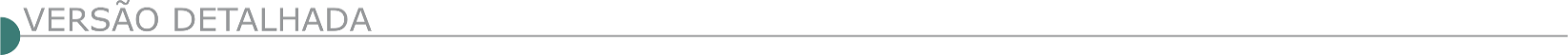 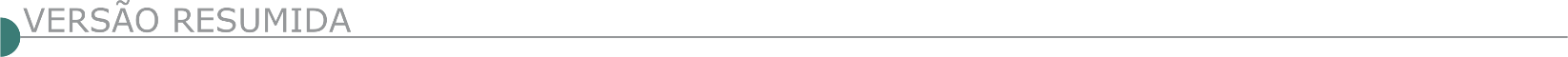 ESTADO DE MINAS GERAISEDITAL DE LICITAÇÃO CMI/DAL-PMMG – PROC. COMPRAS 027/2021; UE: 1250072; CONCORRÊNCIA 002/2021. O Ordenador de Despesas torna público o Edital de Licitação de Concorrência 002/2021, que tem por objeto a contratação de empresa de arquitetura / engenharia para a implantação dos 20 (vinte) postos de combustíveis nas unidades da Polícia Militar de Minas Gerais (PMMG), conforme Projeto Básico. Os envelopes contendo a documentação de habilitação e a proposta de preços deverão ser apresentados para protocolo no Auditório da DAL, a partir das 08:30 horas até às 09:30 horas do dia 09 de novembro de 2021. Maiores informações: Tel. (31) 2123-1039 ou e-mail: cmi-licitacao@pmmg.mg.gov.br, em horário comercial. Edital estará disponível no site: www.compras.mg.gov.br / processo de compras / código 1250072 / número 27 ou www.pmmg.,g.gov.br / serviços/ licitações. BH 06.10.21ARAÇAÍ PREFEITURA MUNICIPAL - AVISO DE LICITAÇÃO PROCESSO LICITATÓRIO 093/2021 - TOMADA DE PREÇOS 007/2021 O Município de Araçaí comunica aos interessados que no dia 25 de outubro de 2021 às 09h00min realizará a Licitação na modalidade Tomada de Preços 007/2021, cujo objeto é a contratação de empresa especializada em execução de vias em piso intertravado com bloco retangular colorido e natural, conforme projeto básico anexo ao edital, incluindo o fornecimento de materiais, equipamentos e mão-de-obra. Aos interessados em participar da presente licitação, o edital está disponível no site do município na aba/licitação, site www.aracai.mg.gov.br. Mais informações no telefone (31) 3715-6139, Ramal 204ARAGUARI PREFEITURA MUNICIPAL 2ª REPUBLICAÇÃO DO EDITAL DE LICITAÇÃO NA MODALIDADE PREGÃO PRESENCIAL Nº 114/2021 AVISO DA 2ª REPUBLICAÇÃO DO EDITAL DE PREGÃO PRESENCIAL N°: 114/2021 - Objeto: contratação de empresa especializada para prestação de serviços de manutenção preventiva de área permeável - serviços de poda e capina nos Centros Educacionais Municipais, Centros Municipais de Educação Infantil, sede da Secretaria Municipal de Educação, oficina de manutenção, CRIFRA, depósito de materiais permanentes e UAB - Universidade Aberta do Brasil conforme estudo preliminar, memorial descritivo e planilhas. Data da Sessão de Disputa de Preços: Dia 10/11/2021 às 09:00 horas. LOCAL: Departamento de Licitações e Contratos, na Rua Virgílio de Melo Franco nº 550. Para todas as referências de tempo será observado o horário de Brasília (DF). O Edital completo encontra-se disponível nos sites: https://araguari.mg.gov.br/ licitações, maiores informações pelo telefone (0**34) 3690-3280.BARÃO DE COCAIS PREFEITURA MUNICIPAL ABERTURA DO PROCESSO LICITATÓRIO Nº 104/2021,Sequência da Modalidade nº 04/2021, sendo uma Tomada de Preços do tipo menor preço global, sob regime de empreitada por preço unitário, visando a contratação de empresa especializada para execução de proteção contra erosão do talude do PSF do Córrego do Onça, no Município de Barão de Cocais/MG, conforme detalhamentos constantes dos projetos, planilhas e demais elementos integrantes do respectivo procedimento licitatório. Protocolo dos envelopes: até 17h00min do dia 25/10/2021, na Sala 14 – Órgão Gestor de Registro de Preços. Abertura dos envelopes: 26/10/2021 às 9h00min, na sala de reuniões das licitações, situada no 1º andar do prédio da Prefeitura, na Avenida Getúlio Vargas nº 10, Centro. O Edital estará disponível no site do Município - www.baraodecocais.mg.gov.br. BOM SUCESSO PREFEITURA MUNICIPAL TOMADA DE PREÇOS Nº 001/2021. PROCESSO LICITATÓRIO Nº 092/2021Tipo: Menor Preço por Lote. Objeto: Contratação de Empresa especializada em reforma e ampliação da edificação da Unidade Básica de Saúde - PSF. Data: Dia 21 de outubro de 2021 às 13h00min na Sede da Prefeitura Municipal de Bom Sucesso/ MG, situada na Praça Benedito Valadares, nº 51- Centro. O Edital poderá ser adquirido no site da prefeitura no endereço eletrônico: www.bomsucesso.mg.gov.br ou ainda solicitado através do e-mail: licitação@bomscuesso.mg.gov.br. CACHOEIRA DOURADA PREFEITURA MUNICIPAL TOMADA DE PREÇOS Nº 1/2021O Município de Cachoeira Dourada/MG, por meio da Comissão Permanente de Licitação, torna público, para conhecimento dos interessados, que realizará licitação na modalidade Tomada de Preços nº 001/2021, para CONTRATAÇÃO DE EMPRESA PARA PRESTAÇÃO DE SERVIÇOS DE CONSTRUÇÃO DE CALÇADA DE PISO INTERTRAVADO EM CONCRETO, sob regime de empreitada global, em conformidade com as especificações técnicas contidas no memorial descritivo, projeto básico, planilha (orçamentária) quantitativa de custo e cronograma físico-financeiro, constantes na pasta técnica do edital. Abertura será no dia 20/10/2021 às 09h - As informações poderão ser obtidas na Prefeitura Municipal de Cachoeira Dourada/MG, pelo telefone (34) 3514-5200, no site: www.cachoeiradourada.mg.gov.br ou pelo e-mail: licitacao@cachoeiradourada.mg.gov.br das 08h:00 às 13:00. TOMADA DE PREÇOS Nº 2/2021O Município de Cachoeira Dourada/MG, por meio da Comissão Permanente de Licitação, torna público, para conhecimento dos interessados, que realizará licitação na modalidade Tomada de Preços nº 002/2021, para contratação de empresa para prestação de serviços de reforma da cobertura do Ginásio Poliesportivo, sob regime de empreitada global, em conformidade com as especificações técnicas contidas no memorial descritivo, projeto básico, planilha (orçamentária) quantitativa de custo e cronograma físico-financeiro, constantes na pasta técnica do edital. Abertura será no dia 25/10/2021 às 09h - As informações poderão ser obtidas na Prefeitura Municipal de Cachoeira Dourada/MG, pelo telefone (34) 3514-5200, no site: www.cachoeiradourada.mg.gov.br ou pelo e-mail: licitacao@cachoeiradourada.mg.gov.br das 08h:00 às 13:00. CONCEIÇÃO DO MATO DENTRO PREFEITURA MUNICIPAL AVISO DE RETIFICAÇÃO – TOMADA DE PREÇO Nº 010/2021. O Município de Conceição do Mato Dentro – MG torna público a RETIFICAÇÃO do Processo nº 170/2021 – Tomada de Preço nº 010/2021, cujo objeto é a contratação de empresa especializada para execução da obra de construção de uma ponte sobre o Córrego Pereira – Trecho 02 da Alameda Parque Salão de Pedras, no município de Conceição do Mato Dentro/MG, conforme especificações constantes na planilha, cronograma, memorial descritivo e projetos, anexos a este Edital nº 170/2021. E passa a abertura para o dia 29 de outubro de 2021, às 09:30. Informações pelo telefone (31) 3868-2398 - Edital Retificado I disponível no site oficial do Município – www.cmd.mg.gov.br. PREFEITURA MUNICIPAL DE CAPITÃO ENÉAS - COMISSÃO DE LICITAÇÃO PUBLICAÇÃO TOMADAS DE PREÇOS N° 14/2021 PUBLICAÇÃO TOMADA DE PREÇOS N° 14/2021 A Prefeitura Municipal De Capitão Enéas – MG torna público que realizará Tomada de Preços nº 014/2021, Processo Licitatório nº 089/2021. Objeto: CONTRATAÇÃO DE EMPRESA ESPECIALIZADA PARA EXECUÇÃO DE OBRA DE RECAPEAMENTO ASFÁLTICO EM PMF DE SEIS RUAS DA SEDE DO MUNICÍPIO DE CAPITÃO ENÉAS-MG. Data 26/10/2021, às 09:00. Informações pelo Email: licitacaocapitaoeneas@gmail.com, editais pelo site: https://capitaoeneas.mg.gov.br/index.php/licitacao/,Telefone: (38) 3235-1001(38)999913018.PREFEITURA MUNICIPAL DE CARBONITA – TOMADA DE PREÇO N.º 004/2021TORNA PÚBLICO QUE REALIZARÁ NO DIA 27 DE OUTUBRO DE 2021, ÀS 09H00MIN, O PROCESSO LICITATÓRIO N.º 087/2021, TOMADA DE PREÇO N.º 004/2021. TIPO: MENOR PREÇO GLOBAL. OBJETO: CONTRATAÇÃO DE EMPRESA DO RAMO DE ENGENHARIA PARA RECAPEAMENTO EM MICRO REVESTIMENTO A FRIO EM DIVERSAS RUAS DO DISTRITO DE MONTE BELO DO MUNICÍPIODE CARBONITA, EM ATENDIMENTO AO SOLICITADO PELA SECRETARIA MUNICIPAL DE OBRAS. INFORMAÇÕES PELO TEL.: (0XX38) 3526-1944 OU E-MAIL: LICITACAO@CARBONITA.MG.GOV.BR. PREFEITURA DE CARMO DO CAJURU SECRETARIA MUNICIPAL DE OBRAS PÚBLICAS E SERVIÇOS AVISO DE LICITAÇÃO PREFEITURA MUNICIPAL DE CARMO DO CAJURU AVISO DE LICITAÇÃO - PL Nº. 179/21 - TP Nº. 12/21. Objeto: Contratação de empresa especializada para pavimentação asfáltica do Acesso Norte, que interligará os Bairros Vale Verde I, II e III aos Distritos Industriais I e II, localizados no Município de Carmo do Cajuru. Entrega e abertura dos envelopes: dia 26/10/21 às 13h00min. Info tel. (037) 3244-0704 e-mail contratos@carmodocajuru.mg.gov.br. CATUTI PREFEITURA MUNICIPAL - TP Nº 05/2021 O MUNICÍPIO DE CATUTI/MG, TORNA PÚBLICO QUE REALIZARÁ TOMADA DE PREÇOS Nº 05/2021ABERTURA: No dia 25/10/2021, às 08h00min horas, na sede da Prefeitura de Catuti/MG, localizada na Praça Presidente Vargas, 01 - Centro - CEP: 39.526-000, objetivando a contratação exclusiva de ME/EPP ou equiparadas para execução de obras de pavimentação em bloquete, em atendimento ao convênio nº 1491000261/2019/SEGOV/PADEM. O edital poderá ser solicitado na sede da Prefeitura ou pelo e-mail: catutilicitacoes@gmail.com. DELFINÓPOLIS PREFEITURA MUNICIPAL TOMADA DE PREÇOS Nº 002/2021 Aviso Edital de Licitação - A Prefeitura Municipal de Delfinópolis, torna público que no dia 03 de novembro de 2021 às 08h30min às 09 horas, na Rua José Abrão Pedro, n.º 268, Centro, na cidade de Delfinópolis/MG - Divisão de Materiais/Compras, serão recebidos os credenciamentos, envelopes de Habilitação e Propostas relativos à Modalidade Tomada de Preços nº 002/2021, tipo “Menor Preço Por Global”, que tem como objeto o: “contratação de empresa especializada em serviço de engenharia para execução de serviço de drenagem pluvial, incluindo material e mão de obra, conforme memorial descritivos e anexos” com início da sessão as 09 h.FERROS PREFEITURA MUNICIPAL PROCESSO Nº 079/2021 - TP Nº 005/2021 A PREFEITURA MUNICIPAL DE FERROS, Estado de Minas Gerais, torna público que fará realizar Processo Licitatório na Modalidade TP para contratação de empresa para execução de obra de pavimentação de trecho de estrada vicinal no Povoado do Mendonça, Ferros/MG, conforme projeto executivo, memorial descritivo, e planilha quantitativa. Data da entrega dos envelopes: 26/10/2021 até às 09h. Data abertura dos envelopes: 26/10/2021 às 09h15min. Informações e Edital através do Tel.: (31) 3863-1297 – ramal 217 – e-mail licitacaopmferros@gmail.com. FRONTEIRA PREFEITURA MUNICIPAL- AVISO - EDITAL DE LICITAÇÃO TOMADA DE PREÇOS Nº 010/2021 MENOR PREÇO POR LOTE” O Prefeito Municipal no uso de suas atribuições legais, torna público que fará realizar às 09hrs00min do dia 26 de outubro de 2021, no Departamento de Licitação - na Av. Minas Gerais nº 110 - Centro - Fronteira/ MG, tomada de preços, objetivando a contratação de empresa especializada na área da engenharia para execução de obras, na construção de muro de divisas da nova área de ampliação do Cemitério Municipal e do Estádio Mauricio Goulart, ambos nesta Cidade de Fronteira/MG, conforme Projeto Básico. AVISO - EDITAL DE LICITAÇÃO TOMADA DE PREÇOS Nº 011/2021 MENOR PREÇO GLOBAL” O Prefeito Municipal no uso de suas atribuições legais, torna público que fará realizar às 14hrs00min do dia 26 de outubro de 2021, no DEPARTAMENTO DE LICITAÇÃO - na Av. Minas Gerais nº 110 - Centro - Fronteira/MG, Tomada De Preços, objetivando a contratação de empresa especializada na área da engenharia, para execução de obras de recapeamento asfáltico em diversos logradouros deste município, conforme Projeto Básico. ITAÚNA PREFEITURA MUNICIPAL - TOMADA DE PREÇOS 015/2021 A Prefeitura de Itaúna torna público o processo licitatório nº 391/2021, na modalidade Tomada de Preços nº 015/2021. Abertura para o dia 28/10/2021 às 08h30. Objeto: contratação de empresa especializada para prestação de serviços de ampliação de rede do Sistema de Iluminação Pública no Município de Itaúna/MG, inclusive elaboração e aprovação de projetos junto à Cemig, com fornecimento de materiais, equipamentos e mão de obra, em pontos escuros levantados pela Gerência Superior de Iluminação Pública. A íntegra do Edital e seus anexos estarão disponíveis no site www.itauna.mg.gov.br - www.itauna.mg.gov.br a partir do dia08/10/2021.PREFEITURA MUNICIPAL DE ITAÚ DE MINAS AVISO DE LICITAÇÃO PREGAO ELETRÔNICO Nº 23/2021 - SRP REGISTRO DE PREÇOS Nº 023/2021Torna público que fará realizar licitação dia 22/10/2021, às 07h30min, no endereço eletrônico: http://itaudeminas.mg.gov.br/pregao-eletronico, cujo objeto é contratação eventual de empresa especializada em fornecimento e aplicação de massa asfáltica tipo CBUQ, visando a execução de Tapa Buraco e Recuperação em diversas ruas do município, durante 12 meses, em regime de fornecimento parcelado. Contatos: 35- 3536-4995, licitacao@itaudeminas.mg.gov.br, www.itaudeminas.mg.gov.br. JESUÂNIA PREFEITURA MUNICIPAL EDITAL DE TOMADA DE PREÇOS PROCESSO Nº 0131/2021 – TOMADA DE PREÇOS 0004/2021 Objeto: Contratação de empresa para executar serviços com fornecimento de materiais na pavimentação de trechos de duas ruas localizadas no perímetro urbano do Município de Jesuânia, com recursos do Ministério do Desenvolvimento Regional, conforme Portaria nº 424/206, através da Caixa Econômica Federal pelo Contrato de Repasse nº 2691.1066.137-77/892524/2019/MDR/CAIXA. Recebimento dos envelopes: 08/11/2021 às 08:45 - Abertura envelopes de documentação: 08/11/2021 às 09:00. – Abertura envelopes de propostas dia 16/11/2021 às 09:00. Visita Técnica: Dias 25, 26 e 27/10/2021. Edital e informações complementares na sede da Prefeitura Municipal de Jesuânia de 08:00 as 11:00 e de 13:00 as 16:00 ou pelo e-mail: licitacoes@jesuania.mg.gov.br ou pelo site da Prefeitura. JOÃO MONLEVADE PREFEITURA MUNICIPAL LICITAÇÃO: TOMADA DE PREÇOS 08/2021 O município de João Monlevade torna pública a licitação referente a. objeto: contratação de empresa para execução de obra de construção de estrutura de concreto armado na fonte da praça do povo, com fornecimento de equipamentos, mão-de-obra, materiais e serviços técnicos necessários à execução do objeto, em conformidade com planilha de custos, cronograma, memorial descritivo e projetos anexos do edital. Data de abertura: 04/11/2021 às 09:00h. Edital disponível no site do município www.pmjm.mg.gov.br. Mais informações: (31) 3859-2525. JOSÉ GONÇALVES DE MINAS PREFEITURA MUNICIPAL TP 01/2021 O Município de José Goncalves de Minas, por intermédio de sua CPL, torna público que realizará Processo Administrativo de Licitação 104/2021, Tomada de Preços 01/2021. Objeto: Contratação de empresa especializada para ampliação da Escola Municipal Santa Cruz de Ijicatu, município de José Gonçalves de Minas, abertura dia 25 de outubro de 2021 às 08:30 hs na Prefeitura Municipal, situada na Rua Natalino Lago da Veiga, 275, Centro - José Gonçalves de Minas/MG. E-mail licitacao@josegoncalvesdeminas.mg.gov.br - Tel. 33 3737-8001.JOSENÓPOLIS PREFEITURA MUNICIPAL TOMADA DE PREÇOS Nº 002/2021 O Município de Josenópolis, torna público, Proc. Licitatório nº 77/2021, Tomada de Preços nº 002/2021 - Objeto - Contratação de empresa especializada para construção de Estádio Municipal Gumercino José Pestana no Município de Josenópolis, MG, conforme especificações constantes do edital - Credenciamento dia 04/11/2021, 08:00 Horas – Presidente CPL: Fernando Alves Alquimim, pelo e-mail: licita.josenopolis@gmail.com ou https://portal.josenopolis.mg.gov.br/licitacoes/. PREFEITURA MUNICIPAL DE LAGOA SANTA AVISO DE LICITAÇÃO CONCORRÊNCIA PÚBLICA Nº 8/2021 Abertura da Concorrência Pública 008/2021 no dia 05/11/2021 às 09h30min, com recebimento dos envelopes até 09h. Objeto: Contratação de empresa de engenharia para a realização da obra: pavimentação das Ruas Vereador Manoel Soares dos Santos, Tenente Aurélio Sampaio, Ladumila de Abreu, Vereador Elizeu Alves da Silva, Vereador José Ângelo de Oliveira, Vereador Antônio de Paula Alves e recapeamento da Rua Vereador José Ângelo Oliveira, oriundos do contrato de repasse nº 906023/2020/MDR/CAIXA e com recursos próprios do município, com fornecimento de materiais, equipamentos necessários e mão de obra. O edital na íntegra estará disponível na Rua São João, 290 - Centro, no horário de 12h às 17h e/ou no site www.lagoasanta.mg.gov.br. LUISBURGO PREFEITURA MUNICIPAL TP Nº 004/2021 PROCESSO Nº 131/2021. Objeto: Contratação de empresa especializada para execução de obras e serviços de engenharia, com utilização de mão de obra para reforma da Creche (C.E.I MARIA MESSIAS) do município conforme Planilha Orçamentária, Cronogramas Físico Financeiro, Memória de Cálculo de Quantidades, Memorial Descritivo e Especificações Técnicas, que integram este contrato, conforme edital. Abertura da Sessão 25/10/2021, 09h00min.Informações, na sede da Prefeitura, endereço eletrônico: licitacao@luisburgo.mg.gov.br ou fone (33)3378- 7000.LUISLÂNDIA PREFEITURA MUNICIPAL TOMADA DE PREÇO Nº 006/2021 Aviso de Licitação - A Pref. Municipal de Luislândia/MG torna público o Processo Licitatório nº 075/2021, Tomada de Preços nº 006/2021. Objeto: contratação de empresa para execução de obra de construção de muro com portão, na Escola Municipal Padre Fabiano. Abertura da sessão: 29/10/2021 às 09h00min. Edital disponível através do e-mail: licitacao@luislandia.mg.gov.br e pelo site: www.luislandia.mg.gov.br. NOVA MÓDICA PREFEITURA MUNICIPAL EDITAL DE PROCESSO LICITATÓRIO N.º 056/2021, CONCORRÊNCIA PÚBLICA N.º 002/2021. Objeto: Contratação de Empresa Especializada para Canalização do Córrego em sua Margem Esquerda. Abertura dos envelopes em 23 de novembro de 2021 às 09h00min. O edital em seu inteiro teor encontra-se à disposição de segunda a sexta-feira das 07h00min às 13h00min na Praça Filomeno Cardoso s/nº, Centro, Nova Módica/MG, Email: licitacao@novamodica.mg.gov.br. PARAGUAÇU PREFEITURA MUNICIPAL EXTRATO DO PROCESSO LICITATÓRIO Nº 148/2021 TOMADA DE PREÇOS Nº 004/2021 Objeto: Contratação de empresa especializada para execução dos serviços de recapeamento sobre paralelepípedo da Rua Aureliano Prado. Entrega e abertura dos envelopes dia: 25/10/2021 - Hora: 13h00min. Local: Sede da Prefeitura.EXTRATO DO PROCESSO LICITATÓRIO Nº 149/2021 - TOMADA DE PREÇOS Nº 005/2021 Objeto: Contratação de empresa especializada para execução dos serviços de recapeamento sobre paralelepípedo da Rua Marly Bueno. Entrega e abertura dos envelopes dia: 25/10/2021 - Hora: 15h00min. Local: Sede da Prefeitura. Editais completos no site www.paraguacu.mg.gov.br. Esclarecimentos: (35) 3267-1032. Débora Cristina Santos - Pregoeira. Paraguaçu/MG.PATROCÍNIO DO MURIAÉ PREFEITURA MUNICIPAL TOMADA DE PREÇOS Nº 005/2021 Objeto: Contratação de empresa especializada para a execução da obra de construção da praça do bairro Triângulo, localizada na Rua Guanair Pereira, Município de Patrocínio do Muriaé-MG. Entrega dos envelopes de documentação e proposta até o dia 27/10/21 às 09:00 horas com abertura neste mesmo dia e horário na CELT, Av. Silveira Brum, s/n. Edital disponível a partir de 08/10/21 – (32) 3726-1939. PERIQUITO PREFEITURA MUNICIPAL TOMADA DE PREÇOS Nº 004/2021 – AVISO DE LICITAÇÃO. O Município de Periquito torna público que fará realizar, às 10 horas, do dia 27 de outubro de 2021, licitação pública na modalidade Tomada de Preços visando a contratação de empresa especializada em engenharia para readequação e adequação de estrada vicinais, conforme Contrato de Repasse OGU N°:908676/2020 - Operação: 1074658-05 MAPA / CAIXA – Programa: Agropecuário Sustentável, celebrado entre a União Federal, por intermédio do Ministério da Agricultura, Pecuária e Abastecimento, representado pela Caixa Econômica Federal e o Município de Periquito. Os interessados poderão retirar o Edital pelo site: www.periquito.mg.gov.br ou na sala da Comissão Permanente de Licitação na Avenida Senador Getúlio de Carvalho, 271, Centro, Periquito/ MG. Informações complementares poderão ser obtidas através dos telefones (33) 3298-3010 / 3298-3013 – Periquito, 07/10/2021.PIRANGUINHO PREFEITURA MUNICIPAL TOMADA DE PREÇO Nº 010/2021 PROCESSO LICITATÓRIO Nº 0106/2021. Objeto: Contratação de empresa especializada em obra de engenharia para execução da segunda fase da reforma e ampliação da Escola Municipal Almerinda Valente de Lima, para atender a Secretaria de Educação, Turismo, Esporte e Juventude do município de Piranguinho. Visita técnica a partir de: 22/10/2021. Data abertura: 26/10/2021 às 09:00 horas. Este edital será regido pela Lei 8.666/93 e Lei Complementar nº 123/06. Os interessados poderão adquirir o edital completo, na página do município de Piranguinho - www.piranguinho.mg.gov.br - Mais informações: (35) 3644-1222 ou pelo e-mail: licitacao@piranguinho.mg.gov.br. POUSO ALEGRE PREFEITURA MUNICIPAL - PREGÃO ELETRÔNICO Nº 110/2021 Objeto: “Locação de caminhão com até 3 anos de fabricação, com equipamento de hidrojateamento em alta pressão, combinado 2x1 hidro/ vácuo, com todos os encargos, motorista, combustível, por conta da contratada, contratação por hora, para a manutenção do sistema de drenagem pluvial e limpeza das áreas públicas de Pouso Alegre-MG”. A sessão pública será realizada no dia 12 de novembro de 2021 às 9:00 h. O Edital poderá ser consultado e obtido, gratuitamente, em dias úteis e em horário comercial, mediante apresentação de PEN_DRIVE, para cópia do arquivo na Superintendência de Gestão de Recursos Materiais, pelo site da Prefeitura Municipal de Pouso Alegre e ainda através do site http://www.portaldecompraspublicas.com.br/18/. Informações tel. (35) 3449-4023 ou Email: editaispmpa@gmail.com.RIACHO DOS MACHADOS PREFEITURA MUNICIPAL PREGÃO PRESENCIAL N° 051/2021 Torna público o Pregão Presencial n° 051/2021, que se realizará no dia 21/10/2021 às 13:00 horas, objetivando o Registro de Preços para futura e eventual contratação de máquinas e veículos pesados, com combustível e condutor, para manutenção e reforma de estradas vicinais e outros serviços no município de Riacho dos Machados, conforme especificações no Termo de Referência. Maiores informações no e-mail: licitacaoriachodosmachados@gmail.com ou pelo telefone: (38) 3823-1354SANTA LUZIA/MG AVISO DE LICITAÇÃO EDITAL Nº 100/2021 – TOMADA DE PREÇOS. Objeto: Contratação de empresa especializada para implantação da praça anexa à Pedra Bonita, localizada na Av. Brasília – Duquesa I – Santa Luzia/Minas Gerais. Entrega dos envelopes no Setor de protocolo (sala 01), até às 09:30 horas do dia 25/10/2021 e abertura às 10:00 horas do mesmo dia, no Auditório da Prefeitura Mun. De Santa Luzia/MG, Av. VIII, nº. 50, B. Carreira Comprida, CEP 33.045-090. O Edital poderá ser baixado na página na internet endereço: http://www.santaluzia.mg.gov.br/v2/index.php/licitacao/ ou solicitado pelo e-mail: cpl@santaluzia.mg.gov.brSANTA MARGARIDA PREFEITURA MUNICIPAL EXTRATO DE PUBLICAÇÃO TOMADA DE PREÇO 010/2021 O Município de Santa Margarida-MG. Torna público, nos termos da Lei nº 8.666/93, a realização da Licitação, Processo Licitatório nº 147/2021, Tomada de Preços nº 010/2021.Objeto: Contratação de pessoa jurídica especializada para a execução de obra de calçamento em bloquete sextavado, meio fio, drenagem pluvial superficial e profunda nas Ruas Projetadas A, B e C, localizadas no distrito de Ribeirão de São Domingos, município de Santa Margarida/MG, incluindo o fornecimento de todos os materiais, equipamentos e mão de obra necessária para a satisfatória prestação dos serviços, cuja origem dos recursos é o Convênio nº 1491000735/2021.Tipo menor preço por empreitada global. A entrega e a abertura dos envelopes será às 08:00 (oito horas), do dia 03/11/2021 (quarta feira), na sala de reuniões da Comissão Permanente de Licitações, à Praça Cônego Arnaldo, nº 78, Centro, Santa Margarida, Estado de Minas Gerais. Informações pelo telefone (31) 3875- 1337- ou (31) 3875- 1776, também pelo e-mail: licitacao@santamargarida.mg.gov.br. SANTA RITA DE IBITIPOCA PREFEITURA MUNICIPAL TOMADA DE PREÇO Nº 007/2021O MUNICÍPIO DE SANTA RITA DE IBITIPOCA/MG torna público para conhecimento dos interessados que na data de 22/10/2021 às 09hs02min, fará realizar licitação na modalidade de Tomada de Preço nº 007/2021, cujo objeto é a contratação de empresa para a execução de drenagem subterrânea de águas pluviais no Distrito de Paraiso Garcia. O edital está disponível na íntegra no site www.santaritadeibitipoca. mg.gov.br ou pelo e-mail prefeiturasantaritaibitipoca@hotmail.com. Informações adicionais pelo telefone (32)3342-1221. Santa Rita de Ibitipoca, 22 de outubro de 2021. Cristiane Carla de Almeida – Presidente da Comissão Permanente de Licitação.SÃO GONÇALO DO RIO ABAIXO- PROCESSO LICITATÓRIO 206/2021 CONCORRÊNCIA PÚBLICA N.º 05/2021 Contratação de empresa de engenharia civil ou de arquitetura, sob o regime de empreitada do tipo menor preço por lote, para execução de muros de arrimos em diversas localidades do município de São Gonçalo do Rio Abaixo/MG, conforme descrito na planilha de quantitativos – Anexo III, atendendo às necessidades da Secretaria Municipal de Obras, no Município de São Gonçalo do Rio Abaixo/MG As propostas serão recebidas até às 09:00 horas do dia 11/11/2021. A operação da sessão pública se dará a partir das 09:00 horas do dia 11/11/2021. O Edital completo poderá ser obtido no sítio eletrônico https://www.saogoncalo.mg.gov.br/transparência e/ou https://www.comprasgovernamentais.gov.br/. SÃO TIAGO PREFEITURA MUNICIPAL PROCESSO 087/2021 – TOMADA DE PREÇOS 010/2021 Obj.: O município de São Tiago torna público que fará realizar licitação para a contratação de empresa especializada para execução de serviços de infraestrutura urbana (pavimentação em blocos de concreto) de Vias Públicas na Sede e Distrito do Município de São Tiago, com recursos oriundos do contrato de repasse nº 902350/2020/MDR/CAIXA. Prazo para Cadastro até 22/10/21. O recebimento dos envelopes de Habilitação e Proposta será no dia 25/10/21 até às 9h com abertura da sessão às 9h30 do mesmo dia. Inf.: (32) 3376-1022. O edital e seus anexos encontram-se à disposição no sítio: www.saotiago.mg.gov.br. TUPACIGUARA MG - DEPARTAMENTO DE LICITAÇÃO AVISO DE LICITAÇÃO - CONCORRÊNCIA PÚBLICA Nº 004/2021 O Município de Tupaciguara/MG torna público o processo licitatório nº. 101/2021, modalidade Concorrência nº. 004/2021 objetivando a contratação de empresa especializada para construção de calçadas para pedestres nas localidades, Rua Josina de Paiva, Gabriel Felipe de Faria e Pio Mendes de Carvalho, nos termos da Resolução 011 de 03 de maio de 2021 da Secretaria de Estado de Governo e conforme planilha orçamentária, cronograma físico-financeiros, memorial descritivo, projetos e demais anexos ao instrumento convocatório. A sessão de credenciamento e de abertura de envelopes será realizada no dia 09/11/2021 às 08:30hs na sede do departamento localizado no segundo piso do Centro Administrativo. Demais informações poderão ser obtidas pelo telefone 34.3281-0019 ou pelo e-mail licitacaogestao20212024@gmail.com. Edital encontra - se disponível aos interessados no site http://www.tupaciguara.mg.gov.br, na sede do departamento e no mural, gratuitamente.UNAÍ PREFEITURA MUNICIPAL TOMADA DE PREÇOS Nº 008/2021 Contratação de serviços com caminhão pipa e máquinas pesadas, destinados ao atendimento das secretarias de obras e Agricultura. Julgamento dia 27/10/2021 às 14:00 horas. Edital na íntegra disponível no sítio: www.prefeituraunai.mg.gov.br, maiores informações no tel. (38) 3677-9610 ramal 9016. VARGINHA PREFEITURA MUNICIPAL /MG - TOMADA DE PREÇO Nº 4/2021Objeto: Objeto: Contratação de empresa para execução de serviços de engenharia para conclusão da construção da futura Sede da Procuradoria do Trabalho no Município de Varginha, localizada à Rua Bolívia nº 22, esquina com Avenida Brasil - Bairro Vila Pinto - Varginha/MG, conforme condições, especificações e exigências estabelecidas no Edital e seus anexos. Edital a partir de: 07/10/2021 das 08:00 às 17:59 - Endereço: Rua Bernardo Guimaraes 1615 Funcionários Cep 30140-082 - Funcionários - Belo Horizonte (MG) - Entrega da Proposta: 26/10/2021 às 10:00. AVISO -EDITAL DE LICITAÇÃO Nº315/2021 TOMADA DE PREÇOSNº019/2021 o Município de Varginha (M.G.), pessoa jurídica de direito público interno, inscrito no c.n.p.J./MF sob o nº 18.240.119/0001-05, com sede na rua Júlio Paulo Marcellini, nº 50 – Vila Paiva, neste ato representado por seu Prefeito Municipal, Sr. Vérdi Lúcio Melo, torna público a abertura de procedimento licitatório na modalidade Tomada De preços – do tipo Menor preço, no regime de empreitada por preço global, em conformidade com a Lei Federal nº 8.666/93 e suas alterações, para contratação de serviços na área de engenharia incluindo fornecimento de mão de obra, materiais e disponibilização de equipamentos necessários para execução das obras de ampliação do Ginásio poliesportivo da seMeL – secretaria Municipal de esportes e Lazer e de implementação de cobertura metálica para arquibancada do estádio nego Horácio, mediante as condições estabelecidas em edital. Data de Protocolo: até 25/ 10 / 2021 às 08h30. Data Abertura: 25 / 10 / 2021 às 09h00. Informações / edital: Deptº. De suprimentos - Fone (0**35) 3690-1812. Aquisição do edital: Mediante acesso ao site www.varginha.mg.gov.br na aba editais de Licitação. ESTADO DA BAHIASECRETARIA DE INFRAESTRUTURA HÍDRICA E SANEAMENTO COMPANHIA DE ENGENHARIA HÍDRICA E DE SANEAMENTO DA BAHIA – CERB - DATA: 06/10/2021 ACORDO DE EMPRÉSTIMO N. º 8415-BR EDITAL Nº NCB-006-2021 O Estado da Bahia recebeu um empréstimo do Banco Internacional para a Reconstrução e o Desenvolvimento-BIRD, em diversas moedas, no montante de US$ 260,000,000.00 (duzentos e sessenta milhões de dólares) para o financiamento do PROJETO DE DESENVOLVIMENTO RURAL SUSTENTAVEL PDRS/BAHIA PRODUTIVA, e pretende aplicar parte dos recursos em pagamentos decorrentes da Contratação de Empresa Especializada para Execução de Obras de Implantação de 12 (Doze) Sistemas de Abastecimento de Água (SAA) com Serviço Social em municípios de abrangência da Central de Caetité, no Estado da Bahia. 1. A licitação está aberta a todos os Concorrentes oriundos de países elegíveis do Banco. 2. A CERB - Companhia de Engenharia Hídrica e de Saneamento da Bahia, doravante denominado Contratante convida os interessados a se habilitarem e apresentarem propostas para a Contratação de Empresa Especializada para Execução de Obras de Implantação de 12 (Doze) Sistemas de Abastecimento de Água (SAA) com Serviço Social em municípios de abrangência da Central de Caetité, no Estado da Bahia. 3. O Edital e cópias adicionais poderão ser adquiridos na Comissão Permanente de Licitação - CPL da CERB, à Av. Luiz Viana Filho, Avenida 3, nº 300-Centro Administrativo da Bahia - CAB - Salvador - Bahia, sala nº 43, sendo cobrado o valor da impressão do referido edital e seus anexos, e, pelo site da CERB (licitacoescerb.ba.gov.br menu: licitações), gratuitamente. Os interessados poderão obter maiores informações no mesmo endereço. 4. As propostas deverão ser entregues na Comissão Permanente de Licitação - CPL da CERB, à Av. Luiz Viana Filho, Avenida 3, nº 300 - Centro Administrativo da Bahia - CAB - Salvador -Bahia, SALA DE REUNIÕES DA CPL até as 15:00 horas do dia 09/11/2021 acompanhadas de Garantia Bancária (garantia de proposta) e serão abertas às 15:30 horas do mesmo dia, na sala de reunião de licitação, na presença dos interessados que desejarem assistir à cerimônia de abertura ou será realizada por teleconferência, caso persista a pandemia do COVID-19, através do link disponibilizado no site da CERB (http://www.cerb.ba.gov.br/editais-e-licitacoes) e a Comissão Especial de Julgamento obedecerá integralmente os procedimentos estabelecidos nas Diretrizes do BIRD. 5. O Concorrente poderá apresentar proposta individualmente. Será admitido Consórcio.ESTADO DO CEARÁGOVERNO DO ESTADO DO CEARÁ CASA CIVIL - AVISO DE LICITAÇÃO REGIME DIFERENCIADO DE CONTRATAÇÕES PÚBLICAS Nº 20210002A Secretaria da Casa Civil torna público o Regime Diferenciado de Contratação - RDC Nº 20210002 de interesse da SUPERINTENDÊNCIA DE OBRAS PÚBLICA - SOP, cujo objeto é a LICITAÇÃO DO TIPO MENOR PREÇO PARA EXECUÇÃO DAS OBRAS REMANESCENTES DE DUPLICAÇÃO E MELHORAMENTOS DO ANEL VIÁRIO DE FORTALEZA, COM EXTENSÃO DE 32,3KM, conforme Edital e seus anexos. Endereço, Data e Horário da Sessão: na Central de Licitações, no Centro Administrativo Bárbara de Alencar, na Av. Dr. José Martins Rodrigues, 150 - Edson Queiroz, Cep: 60811-520, Fortaleza - Ceará, as 15:00 horas do dia 04 de novembro de 2021. FORNECIMENTO DO EDITAL: na Central de Licitações (endereço acima), munido de um CD virgem ou pela Internet no site www.seplag.ce.gov.br. ESTADO DO ESPÍRITO SANTOCARIACICA AVISO DE LICITAÇÃO CONCORRÊNCIA Nº 010/2021 PROCESSO 24.325/2021 Objeto: Contratação de empresa para execução de obras de drenagem e pavimentação nos Bairros Santa Paula e Bela Vista, no município de Cariacica/ES. Data da entrega e abertura dos envelopes: 10 de novembro de 2021. Horários: Até às 13h30min (Entrega de envelopes) -14h00min (Abertura). Regime de Execução: Indireta (empreitada por preço unitário). Tipo de Licitação: Técnica e Preço. Secretaria de origem: Secretaria Municipal de Obras. O edital completo poderá ser obtido no endereço eletrônico www.cariacica.es.gov.br, telefone: (27) 3354-5814. Valor máximo estimado para o certame: R$ 3.705.288,77 (três milhões, setecentos e cinco mil, duzentos e oitenta e oito reais e setenta e sete centavos). ID.TCE-ES: 2021.017E0600005.01.0028 Cariacica-ES, AVISO DE LICITAÇÃO TOMADA DE PREÇOS Nº 015/2021 PROCESSO Nº. 24.327/2021 Objeto: Contratação de empresa especializada para execução de obras de Drenagem e Pavimentação da rua Antônio Rosetti, nos Bairros Nova Valverde e Santana, no Município de Cariacica/ES. Data da entrega e abertura dos envelopes: 27 de outubro de 2021. Horários: Até 13h30min (Entrega de envelopes) -14h00min (Abertura). Regime de Execução: Indireta (empreitada por preço unitário). Tipo de Licitação: Menor Preço. Secretaria de origem: Secretaria Municipal de Obras. O edital completo poderá ser obtido no endereço eletrônico www.cariacica.es.gov.br, telefone: (27) 3354-5814. Valor máximo estimado para o certame: R$ 2.409.459,34 (dois milhões, quatrocentos e nove mil quatrocentos e cinquenta e nove reais e trinta e quatro centavos). ESTADO DO PIAUÍGOVERNO DO ESTADO DO PIAUÍ - SECRETARIA ESTADUAL DE TRANSPORTES AVISO DE LICITAÇÃO CONCORRENCIA PÚBLICA N° 6/2021 PROCESSO ADMINISTRATIVO Nº AA.319.1.002421/21-25 PROCESSO SEI: 00319.000206/2021-99 A SECRETARIA DE ESTADO DOS TRANSPORTES DO PIAUÍ (SETRANS/PI), por intermédio da Comissão Permanente de Licitações (CPL), torna público que às 10h00min do dia 08 de novembro de 2021, realizará licitação na modalidade CONCORRENCIA PÚBLICA , do tipo MENOR PREÇO, sob o regime de empreitada por preço unitário, objetivando a seleção da proposta mais vantajosa à Administração Pública para CONTRATAÇÃO DE EMPRESA ESPECIALIZADA DE ENGENHARIA PARA EXECUÇÃO DOS SERVIÇOS DE PAVIMENTAÇÃO DE VIAS EM PARALELEPÍPEDO EM DIVERSOS MUNICÍPIOS DO ESTADO DO PIAUÍ, CONFORME ESPECIFICAÇÕES DO EDITAL E SEUS ANEXOS. Dotação Orçamentária: R$ 7.392.042,48 (sete milhões trezentos e noventa e dois mil quarenta e dois reais e quarenta e oito centavos). Classificação Orçamentária: 46.101.26.782.0008; Projeto: 1895; Natureza da Despesa: 44.90.51; FR: 100/116 e Nota de Reserva: 2021NR00376. O Edital e seus elementos constitutivos estarão disponíveis para consulta e aquisição no Setor de Licitações da SETRANS/PI, sito a Av. Pedro Freitas, s/n, Centro Administrativo, bloco "G", 1º Andar em Teresina/PI, Fone: (86) 3216-3124, e-mail: cplsetranspi@gmail.com, de segunda a sexta-feira, das 07h30min às 13h30min.ESTADO DO RIO DE JANEIROMUNICÍPIO DE SÃO JOÃO DA BARRA CÂMARA MUNICIPAL AVISO DE LICITAÇÃO A Câmara Municipal de São João da Barra, com sede à Rua Barão de Barcelos, nº 88 - Centro, São João da Barra-RJ, Tel.: (22) 2741- 1301, através do seu Presidente, torna público e comunica aos interessados que fará realizar licitação na modalidade CONCORRÊNCIA Nº 01/2021, do tipo MENOR PREÇO GLOBAL e regime de empreitada por PREÇO UNITÁRIO. OBJETO: CONTRATAÇÃO DE EMPRESA ESPECIALIZADA PARA EXECUÇÃO DE OBRAS E SERVIÇOS DE ENGENHARIA PARA A CONSTRUÇÃO DA NOVA SEDE DESTA CASA LEGISLATIVA. Dia/Hora: 11/11/2021 às 09h00min. O Edital e seus anexos se encontram disponíveis no sítio eletrônico da Câmara Municipal de São João da Barra em: https://www.camarasjb.rj.gov.br/transparencia/licitacoes/ ou podendo ser adquirido uma via impressa mediante solicitação carimbada e assinada pelo representante da empresa e a permuta de 01 (uma) resma de papel A4 e um toner KYOCERA TK-1175, na Diretoria de Licitações e Contratos da Câmara Municipal de São João da Barra, situada no Prédio Anexo Administrativo, da CÂMARA MUNICIPAL DE SÃO JOÃO DA BARRA, localizada na Rua João Francisco de Almeida, nº 39, altos - Centro, São João da Barra - RJ, de 13:00 até 17:00 horas São João da Barra/RJ, 04 de outubro de 2021.PREFEITURA MUNICIPAL DE ANGRA DOS REIS AVISO DE LICITAÇÃO CONCORRÊNCIA Nº 8/2020/REMARCADO PROCESSO Nº 2020006168 OBJETO: Contratação de empresa especializada para serviços de Engenharia para execução de pavimentação CBUQ e drenagem em diversas ruas do Bairro Bracuhy - Itinga - Angra dos Reis, inclusive o fornecimento de todos os equipamentos, materiais, mão de obra e quaisquer insumos necessários à sua perfeita execução. DATA/HORA DA SESSÃO: 04/11/2021, às 09:00h LOCAL: Sala de Licitações da Prefeitura Municipal de Angra dos Reis, situada na Rua Arcebispo Santos, nº 337, Centro, Angra dos Reis/RJ. RETIRADA DO EDITAL: Na Secretaria Executiva de Gestão de Suprimentos, situada na Rua Arcebispo Santos, nº 337, Centro, Angra dos Reis - RJ, mediante 01(um) pen drive virgem devidamente lacrado em sua embalagem original, ou a doação de uma resma de papel, ou, através do site www.angra.rj.gov.br. DNIT- SUPERINTENDÊNCIA REGIONAL EM RONDÔNIA AVISO DE LICITAÇÃO PREGÃO ELETRÔNICO Nº 408/2021 - UASG 393014 Nº PROCESSO: 50622001940202029. Objeto: Contratação de Empresa Para Execução de Serviços de Manutenção (Conservação/Recuperação) rodoviária referente ao Plano Anual de Trabalho e Orçamento - P.A.T.O. na Rodovia BR-364/RO, subdividido em 2 lotes. Total de Itens Licitados: 2. Edital: 06/10/2021 das 08h00 às 12h00 e das 14h00 às 17h59. Endereço: Rua Benjamin Constant, Nº 1015, Bairro Olaria - Porto Velho/RO ou https://www.gov.br/compras/edital/393014-5-00408-2021. Entrega das Propostas: a partir de 06/10/2021 às 08h00 no site www.gov.br/compras. Abertura das Propostas: 20/10/2021 às 09h30 no site www.gov.br/compras. ESTADO DE SÃO PAULODNIT- SUPERINTENDÊNCIA REGIONAL EM SÃO PAULO AVISO DE LICITAÇÃO PREGÃO ELETRÔNICO Nº 391/2021 - UASG 393025 Nº PROCESSO: 50608.000983/2021. Objeto: Execução dos serviços de Manutenção (Conservação/Recuperação) nas Rodovias Federais BR-488/SP e BR-459/SP, no âmbito do Plano de Trabalho e Orçamento (PATO). Trecho BR-459/SP: Div. MG/SP - Entr. SP-183 - Entr. BR116 (A) Lorena; BR-488/SP: Entr. BR-116 (A) Aparecida - Santuário de N.S. Aparecida - Porto de Itaguaçu - Entr. SP-062 - Entr. BR-116 (B) Aparecida. Segmento: BR-459/SP: km 0,0 ao km 32,2; BR-488/SP: km 0,2 ao km 5,9 (pista dupla). Total de Itens Licitados: 1. Edital: 06/10/2021 das 08h00 às 12h00 e das 13h00 às 17h00. Endereço: Rua Eng. Ciro Soares de Almeida, 180 Jd. Andaraí, Jardim Andaraí - São Paulo/SP ou https://www.gov.br/compras/edital/393025-5-00391-2021. Entrega das Propostas: a partir de 06/10/2021 às 08h00 no site www.gov.br/compras. Abertura das Propostas: 21/10/2021 às 09h30 no site www.gov.br/compras. Informações Gerais: Modalidade: Pregão. Critério de julgamento: Menor preço. Modo de disputa: Aberto. Regime de execução: Empreitada por preço unitário. Data-base: Janeiro/2021. Qtd. Lotes: 1 (um). Prazo de validade da proposta: 90 (noventa) dias. Esclarecimentos: scl.sp@dnit.gov.br. PREFEITURA MUNICIPAL DE CARAGUATATUBA AVISO DE LICITAÇÃO CONCORRÊNCIA PÚBLICA Nº 15/2021 PROCESSO Nº 26.527/2021 EDITAL Nº 185/2021 Comunicamos a todos os interessados a participarem da Concorrência Pública de nº 15/2021, que tem por objeto a contratação de empresa para execução de obras de "estabilização da foz do Rio Juqueriquere através de execução de enrocamento de pedras lançadas no mar, incluindo raiz e ancoragem", que houve alteração no anexo I A - Planilha Estimativa de Quantitativos e Preços. De acordo com o § 4° do artigo 21 da Lei 8.666/1993, essas alterações não afetarão a formulação das propostas, ficando assim, mantida a data do recebimento dos envelopes de nº 01 - Documentação de Habilitação e nº 02 - Proposta Comercial para o dia 20/10/2021. O anexo I A - Planilha Estimativa de Quantitativos e Preços alterada encontra-se disponível no site www.caraguatatuba.sp.gov.br/link - Licitações. No mais, ficam ratificadas as demais cláusulas do edital.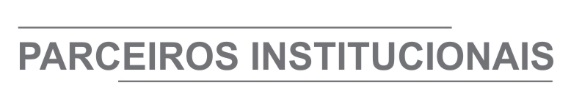 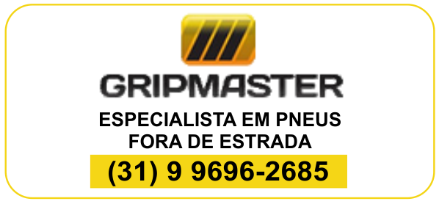 
ÓRGÃO LICITANTE: SUDECAPEDITAL: PREGÃO ELETRÔNICO SP 027/2021 Processo 01-047.813/21-98EDITAL: PREGÃO ELETRÔNICO SP 027/2021 Processo 01-047.813/21-98Endereço: Rua dos Guajajaras, 1107 – 14° andar - Centro, Belo Horizonte - MG, 30180-105Informações: Telefone: (31) 3277-8102 - (31) 3277-5020 - Sites: www.licitacoes.caixa.gov.br e www.pbh.gov.br - E-mail cpl.sudecap@pbh.gov.br Endereço: Rua dos Guajajaras, 1107 – 14° andar - Centro, Belo Horizonte - MG, 30180-105Informações: Telefone: (31) 3277-8102 - (31) 3277-5020 - Sites: www.licitacoes.caixa.gov.br e www.pbh.gov.br - E-mail cpl.sudecap@pbh.gov.br Endereço: Rua dos Guajajaras, 1107 – 14° andar - Centro, Belo Horizonte - MG, 30180-105Informações: Telefone: (31) 3277-8102 - (31) 3277-5020 - Sites: www.licitacoes.caixa.gov.br e www.pbh.gov.br - E-mail cpl.sudecap@pbh.gov.br ABERTURA DE LICITAÇÃO A Superintendência de Desenvolvimento da Capital - SUDECAP, torna público que fará realizar procedimento licitatório na Modalidade Pregão, na forma Eletrônica, do Tipo Menor Preço, aferido pelo valor global, regime de execução: empreitada por preço unitário, para execução de serviços comuns de engenharia para implantação da câmara subterrânea/abrigo de medidores/painéis elétricos para equipamento de ar condicionado do Teatro Francisco Nunes, com o fornecimento de materiais, insumos e mão de obra, conforme especificações e quantidades contidas nos anexos deste Edital. O pregão eletrônico será realizado em sessão pública por meio da INTERNET.ABERTURA DE LICITAÇÃO A Superintendência de Desenvolvimento da Capital - SUDECAP, torna público que fará realizar procedimento licitatório na Modalidade Pregão, na forma Eletrônica, do Tipo Menor Preço, aferido pelo valor global, regime de execução: empreitada por preço unitário, para execução de serviços comuns de engenharia para implantação da câmara subterrânea/abrigo de medidores/painéis elétricos para equipamento de ar condicionado do Teatro Francisco Nunes, com o fornecimento de materiais, insumos e mão de obra, conforme especificações e quantidades contidas nos anexos deste Edital. O pregão eletrônico será realizado em sessão pública por meio da INTERNET.DATAS: Credenciamento: até às 8h do dia 22/10/2021;Lançamento de proposta comercial e documentação de habilitação: até às 8h30min do dia 22/10/2021; Abertura da sessão pública de lances: às 10h do dia 22/10/2021.OBSERVAÇÕES: A disputa inicialmente se dará por 10 minutos, período em que os licitantes deverão fazer lances competitivos. Não havendo novos lances, o sistema encerrará a disputa, podendo o pregoeiro reiniciar a etapa de início de lances. Se houver lances nos últimos dois minutos, o sistema prorrogará automaticamente por mais dois minutos. Para participar do pregão eletrônico, os interessados deverão providenciar o cadastramento no Portal de Compras “Licitações CAIXA”. O edital poderá ser obtido pelos interessados através dos “sites” www.licitacoes.caixa.gov.br e www.pbh.gov.br. ATENÇÃO ÀS NOVAS REGRAS, TRAZIDAS PELO DECRETO MUNICIPAL Nº 17.317/2020 E INSERÇÃO DOS DOCUMENTOS DE HABILITAÇÃO NO SISTEMA DO PORTAL DA CAIXA ECONÔMICA FEDERAL CONCOMITANTEMENTE À INSERÇÃO DA PROPOSTA, ANTERIORES AO INÍCIO DA SESSÃO PÚBLICA.OBSERVAÇÕES: A disputa inicialmente se dará por 10 minutos, período em que os licitantes deverão fazer lances competitivos. Não havendo novos lances, o sistema encerrará a disputa, podendo o pregoeiro reiniciar a etapa de início de lances. Se houver lances nos últimos dois minutos, o sistema prorrogará automaticamente por mais dois minutos. Para participar do pregão eletrônico, os interessados deverão providenciar o cadastramento no Portal de Compras “Licitações CAIXA”. O edital poderá ser obtido pelos interessados através dos “sites” www.licitacoes.caixa.gov.br e www.pbh.gov.br. ATENÇÃO ÀS NOVAS REGRAS, TRAZIDAS PELO DECRETO MUNICIPAL Nº 17.317/2020 E INSERÇÃO DOS DOCUMENTOS DE HABILITAÇÃO NO SISTEMA DO PORTAL DA CAIXA ECONÔMICA FEDERAL CONCOMITANTEMENTE À INSERÇÃO DA PROPOSTA, ANTERIORES AO INÍCIO DA SESSÃO PÚBLICA.OBSERVAÇÕES: A disputa inicialmente se dará por 10 minutos, período em que os licitantes deverão fazer lances competitivos. Não havendo novos lances, o sistema encerrará a disputa, podendo o pregoeiro reiniciar a etapa de início de lances. Se houver lances nos últimos dois minutos, o sistema prorrogará automaticamente por mais dois minutos. Para participar do pregão eletrônico, os interessados deverão providenciar o cadastramento no Portal de Compras “Licitações CAIXA”. O edital poderá ser obtido pelos interessados através dos “sites” www.licitacoes.caixa.gov.br e www.pbh.gov.br. ATENÇÃO ÀS NOVAS REGRAS, TRAZIDAS PELO DECRETO MUNICIPAL Nº 17.317/2020 E INSERÇÃO DOS DOCUMENTOS DE HABILITAÇÃO NO SISTEMA DO PORTAL DA CAIXA ECONÔMICA FEDERAL CONCOMITANTEMENTE À INSERÇÃO DA PROPOSTA, ANTERIORES AO INÍCIO DA SESSÃO PÚBLICA.ÓRGÃO LICITANTE: COPASA-MGÓRGÃO LICITANTE: COPASA-MGEDITAL: Nº CPLI. 1120210236Endereço: Rua Carangola, 606, térreo, bairro Santo Antônio, Belo Horizonte/MG.Informações: Telefone: (31) 3250-1618/1619. Fax: (31) 3250-1670/1317. E-mail: Endereço: Rua Carangola, 606, térreo, bairro Santo Antônio, Belo Horizonte/MG.Informações: Telefone: (31) 3250-1618/1619. Fax: (31) 3250-1670/1317. E-mail: Endereço: Rua Carangola, 606, térreo, bairro Santo Antônio, Belo Horizonte/MG.Informações: Telefone: (31) 3250-1618/1619. Fax: (31) 3250-1670/1317. E-mail: OBJETO: EXECUÇÃO, COM FORNECIMENTO TOTAL DE MATERIAIS E EQUIPAMENTOS, DAS OBRAS E SERVIÇOS DE IMPLANTAÇÃO DA 2ª ETAPA DO SISTEMA DE ESGOTAMENTO SANITÁRIO NA SEDE DO MUNICÍPIO DE ITABIRINHA / MG. OBJETO: EXECUÇÃO, COM FORNECIMENTO TOTAL DE MATERIAIS E EQUIPAMENTOS, DAS OBRAS E SERVIÇOS DE IMPLANTAÇÃO DA 2ª ETAPA DO SISTEMA DE ESGOTAMENTO SANITÁRIO NA SEDE DO MUNICÍPIO DE ITABIRINHA / MG. DATAS: Entrega: 03/11/2021 às 14:30Abertura: 03/11/2021 às 14:30 Prazo de execução: 08 MESES.VALORESVALORESVALORESValor Estimado da ObraCapital Social Igual ou SuperiorCapital Social Igual ou SuperiorR$ 7.096.679,05--CAPACIDADE TÉCNICA: a) Montagem e/ou instalação de Estação de Tratamento de Esgoto pré-fabricada, com capacidade igual ou superior a 6 (seis) l/s;CAPACIDADE TÉCNICA: a) Montagem e/ou instalação de Estação de Tratamento de Esgoto pré-fabricada, com capacidade igual ou superior a 6 (seis) l/s;CAPACIDADE TÉCNICA: a) Montagem e/ou instalação de Estação de Tratamento de Esgoto pré-fabricada, com capacidade igual ou superior a 6 (seis) l/s;CAPACIDADE OPERACIONAL:   a) Montagem e/ou instalação de Estação de Tratamento de Esgoto pré-fabricada, com capacidade igual ou superior a 6(seis) l/s;b) Fornecimento e lançamento de concreto armado com quantidade igual ou superior a 180 (cento e oitenta.) m³;c) Armadura de aço para concreto armado com quantidade igual ou superior a 16.300 (dezesseis mil e trezentos) kg;d) Rebaixamento de lençol freático.CAPACIDADE OPERACIONAL:   a) Montagem e/ou instalação de Estação de Tratamento de Esgoto pré-fabricada, com capacidade igual ou superior a 6(seis) l/s;b) Fornecimento e lançamento de concreto armado com quantidade igual ou superior a 180 (cento e oitenta.) m³;c) Armadura de aço para concreto armado com quantidade igual ou superior a 16.300 (dezesseis mil e trezentos) kg;d) Rebaixamento de lençol freático.CAPACIDADE OPERACIONAL:   a) Montagem e/ou instalação de Estação de Tratamento de Esgoto pré-fabricada, com capacidade igual ou superior a 6(seis) l/s;b) Fornecimento e lançamento de concreto armado com quantidade igual ou superior a 180 (cento e oitenta.) m³;c) Armadura de aço para concreto armado com quantidade igual ou superior a 16.300 (dezesseis mil e trezentos) kg;d) Rebaixamento de lençol freático.ÍNDICES ECONÔMICOS: conforme edital.ÍNDICES ECONÔMICOS: conforme edital.ÍNDICES ECONÔMICOS: conforme edital.OBSERVAÇÕES: As interessadas poderão designar engenheiro ou Arquiteto para efetuar visita técnica, para conhecimento das obras e serviços a serem executados. Para acompanhamento da visita técnica, fornecimento de informações e prestação de esclarecimentos porventura solicitados pelos interessados, estará disponível, o Sr. Rodrigo Porcaro Muricy Brasileiro ou outro empregado da COPASA MG, do dia 07 de outubro de 2021 ao dia 29 de outubro de 2021. O agendamento da visita poderá ser feito pelo e-mail: usel@copasa.com.br ou pelo telefone 31 3829-7524.SEGUE O LINK COM INFORMAÇÕES E EDITAL: https://www2.copasa.com.br/PortalComprasPrd/#/pesquisaDetalhes/0200003800071EDC89DAB6F165F50171. OBSERVAÇÕES: As interessadas poderão designar engenheiro ou Arquiteto para efetuar visita técnica, para conhecimento das obras e serviços a serem executados. Para acompanhamento da visita técnica, fornecimento de informações e prestação de esclarecimentos porventura solicitados pelos interessados, estará disponível, o Sr. Rodrigo Porcaro Muricy Brasileiro ou outro empregado da COPASA MG, do dia 07 de outubro de 2021 ao dia 29 de outubro de 2021. O agendamento da visita poderá ser feito pelo e-mail: usel@copasa.com.br ou pelo telefone 31 3829-7524.SEGUE O LINK COM INFORMAÇÕES E EDITAL: https://www2.copasa.com.br/PortalComprasPrd/#/pesquisaDetalhes/0200003800071EDC89DAB6F165F50171. OBSERVAÇÕES: As interessadas poderão designar engenheiro ou Arquiteto para efetuar visita técnica, para conhecimento das obras e serviços a serem executados. Para acompanhamento da visita técnica, fornecimento de informações e prestação de esclarecimentos porventura solicitados pelos interessados, estará disponível, o Sr. Rodrigo Porcaro Muricy Brasileiro ou outro empregado da COPASA MG, do dia 07 de outubro de 2021 ao dia 29 de outubro de 2021. O agendamento da visita poderá ser feito pelo e-mail: usel@copasa.com.br ou pelo telefone 31 3829-7524.SEGUE O LINK COM INFORMAÇÕES E EDITAL: https://www2.copasa.com.br/PortalComprasPrd/#/pesquisaDetalhes/0200003800071EDC89DAB6F165F50171. ÓRGÃO LICITANTE: COPASA-MGEDITAL: PREGÃO ELETRÔNICO SPAL Nº 05.2021/0605 - PES.Endereço: Rua Carangola, 606, térreo, bairro Santo Antônio, Belo Horizonte/MG.Informações: Telefone: (31) 3250-1618/1619. Fax: (31) 3250-1670/1317. E-mail: Endereço: Rua Carangola, 606, térreo, bairro Santo Antônio, Belo Horizonte/MG.Informações: Telefone: (31) 3250-1618/1619. Fax: (31) 3250-1670/1317. E-mail: OBJETO: SERVIÇOS DE OPERAÇÃO E MANUTENÇÃO, COM FORNECIMENTO TOTAL DE MATERIAIS, EM ESTAÇÕES ELEVATÓRIAS DE ESGOTO E CAIXAS DO MACRO SISTEMA. DATAS: Entrega: 25/10/2021 às 09:00Abertura: 25/10/2021 às 09:00  OBSERVAÇÕES: Edital e demais informações disponíveis a partir do dia 08/10/2021 no site: www.copasa.com.br (link: Licitações e Contratos/Licitação).SEGUE O LINK COM INFORMAÇÕES E EDITAL: https://www2.copasa.com.br/PortalComprasPrd/# OBSERVAÇÕES: Edital e demais informações disponíveis a partir do dia 08/10/2021 no site: www.copasa.com.br (link: Licitações e Contratos/Licitação).SEGUE O LINK COM INFORMAÇÕES E EDITAL: https://www2.copasa.com.br/PortalComprasPrd/# ÓRGÃO LICITANTE: DEPARTAMENTO DE EDIFICAÇÕES E ESTRADAS DE RODAGEM DE MINAS GERAIS - DERÓRGÃO LICITANTE: DEPARTAMENTO DE EDIFICAÇÕES E ESTRADAS DE RODAGEM DE MINAS GERAIS - DERAVISO DE LICITAÇÃO EDITAL Nº: nº: 107/2021. Processo SEI nº: 2300.01.0215970/2021-95.AVISO DE LICITAÇÃO EDITAL Nº: nº: 107/2021. Processo SEI nº: 2300.01.0215970/2021-95.Endereço: Av. dos Andradas, 1.120, sala 1009, Belo Horizonte/MG.Informações: Telefone: 3235-1272 - site www.der.mg.gov.br - E-mail: asl@deer.mg.gov.br Endereço: Av. dos Andradas, 1.120, sala 1009, Belo Horizonte/MG.Informações: Telefone: 3235-1272 - site www.der.mg.gov.br - E-mail: asl@deer.mg.gov.br Endereço: Av. dos Andradas, 1.120, sala 1009, Belo Horizonte/MG.Informações: Telefone: 3235-1272 - site www.der.mg.gov.br - E-mail: asl@deer.mg.gov.br Endereço: Av. dos Andradas, 1.120, sala 1009, Belo Horizonte/MG.Informações: Telefone: 3235-1272 - site www.der.mg.gov.br - E-mail: asl@deer.mg.gov.br OBJETO: O Diretor Geral do Departamento de Edificações e Estradas de Rodagem do Estado de Minas Gerais - DER/MG torna público que fará realizar, através da Comissão Permanente de Licitação, às 09:00hs (nove horas) do dia 09/11/2021, em seu edifício-sede, à Av. dos Andradas, 1.120, sala 1009, nesta capital, CONCORRÊNCIA Estabilização de Talude de Corte na Rodovia MG-108, Local: km 113,3 e 115,8, trecho Pocrane - Entrº BR-474 e na Rodovia MG-111, Local: km 53,0, trecho Entrº p/ Manhuaçu - Entrº p/ Simonésia. A execução do serviço descrito está restrita ao âmbito de circunscrição da 29ª URG do DER/MG – Manhumirim de acordo com edital e composições de custos unitários constantes do quadro de quantidades, que estarão disponíveis no endereço acima citado e no site www.der.mg.gov.br, a partir do dia 07/10/2021. OBJETO: O Diretor Geral do Departamento de Edificações e Estradas de Rodagem do Estado de Minas Gerais - DER/MG torna público que fará realizar, através da Comissão Permanente de Licitação, às 09:00hs (nove horas) do dia 09/11/2021, em seu edifício-sede, à Av. dos Andradas, 1.120, sala 1009, nesta capital, CONCORRÊNCIA Estabilização de Talude de Corte na Rodovia MG-108, Local: km 113,3 e 115,8, trecho Pocrane - Entrº BR-474 e na Rodovia MG-111, Local: km 53,0, trecho Entrº p/ Manhuaçu - Entrº p/ Simonésia. A execução do serviço descrito está restrita ao âmbito de circunscrição da 29ª URG do DER/MG – Manhumirim de acordo com edital e composições de custos unitários constantes do quadro de quantidades, que estarão disponíveis no endereço acima citado e no site www.der.mg.gov.br, a partir do dia 07/10/2021. DATAS: ABERTURA: Licitação, às 09:00 (nove horas) do dia 09/11/2021.Entrega dos envelopes de proposta e documentação deverá ser realizada até às 17:00 do dia 08/11/2021.Prazo de execução: 06 MESES.DATAS: ABERTURA: Licitação, às 09:00 (nove horas) do dia 09/11/2021.Entrega dos envelopes de proposta e documentação deverá ser realizada até às 17:00 do dia 08/11/2021.Prazo de execução: 06 MESES.VALORESVALORESVALORESVALORESValor Estimado da ObraCapital Social Igual ou SuperiorGarantia de PropostaValor do EditalR$ 3.560.429,82R$ -R$ 35.600,00R$ -CAPACIDADE TÉCNICA: ATESTADO(S) DE CAPACIDADE TÉCNICA DO RESPONSÁVEL TÉCNICO da empresa, fornecido por pessoa jurídica de direito público ou privado, devidamente certificado pelo Conselho Regional de Engenharia e Agronomia – CREA, acompanhado da respectiva Certidão de Acervo Técnico – CAT, comprovando ter executado serviços de terraplenagem.CAPACIDADE TÉCNICA: ATESTADO(S) DE CAPACIDADE TÉCNICA DO RESPONSÁVEL TÉCNICO da empresa, fornecido por pessoa jurídica de direito público ou privado, devidamente certificado pelo Conselho Regional de Engenharia e Agronomia – CREA, acompanhado da respectiva Certidão de Acervo Técnico – CAT, comprovando ter executado serviços de terraplenagem.CAPACIDADE TÉCNICA: ATESTADO(S) DE CAPACIDADE TÉCNICA DO RESPONSÁVEL TÉCNICO da empresa, fornecido por pessoa jurídica de direito público ou privado, devidamente certificado pelo Conselho Regional de Engenharia e Agronomia – CREA, acompanhado da respectiva Certidão de Acervo Técnico – CAT, comprovando ter executado serviços de terraplenagem.CAPACIDADE TÉCNICA: ATESTADO(S) DE CAPACIDADE TÉCNICA DO RESPONSÁVEL TÉCNICO da empresa, fornecido por pessoa jurídica de direito público ou privado, devidamente certificado pelo Conselho Regional de Engenharia e Agronomia – CREA, acompanhado da respectiva Certidão de Acervo Técnico – CAT, comprovando ter executado serviços de terraplenagem.CAPACIDADE OPERACION COMPROVAÇÃO DE APTIDÃO DE DESEMPENHO TÉCNICO DA LICITANTE, por meio de atestado(s) ou certidão(ões), fornecidos por pessoa jurídica de direito público ou privado, comprovando ter executado o serviço a seguir discriminado, nas quantidades mínimas, referentes a parcela de maior relevância técnica ou econômica. Retaludamento 63.745,00 m³CAPACIDADE OPERACION COMPROVAÇÃO DE APTIDÃO DE DESEMPENHO TÉCNICO DA LICITANTE, por meio de atestado(s) ou certidão(ões), fornecidos por pessoa jurídica de direito público ou privado, comprovando ter executado o serviço a seguir discriminado, nas quantidades mínimas, referentes a parcela de maior relevância técnica ou econômica. Retaludamento 63.745,00 m³CAPACIDADE OPERACION COMPROVAÇÃO DE APTIDÃO DE DESEMPENHO TÉCNICO DA LICITANTE, por meio de atestado(s) ou certidão(ões), fornecidos por pessoa jurídica de direito público ou privado, comprovando ter executado o serviço a seguir discriminado, nas quantidades mínimas, referentes a parcela de maior relevância técnica ou econômica. Retaludamento 63.745,00 m³CAPACIDADE OPERACION COMPROVAÇÃO DE APTIDÃO DE DESEMPENHO TÉCNICO DA LICITANTE, por meio de atestado(s) ou certidão(ões), fornecidos por pessoa jurídica de direito público ou privado, comprovando ter executado o serviço a seguir discriminado, nas quantidades mínimas, referentes a parcela de maior relevância técnica ou econômica. Retaludamento 63.745,00 m³ÍNDICES ECONÔMICOS: conforme edital. ÍNDICES ECONÔMICOS: conforme edital. ÍNDICES ECONÔMICOS: conforme edital. ÍNDICES ECONÔMICOS: conforme edital. OBSERVAÇÕES: A entrega dos envelopes de proposta e documentação deverá ser realizada até às 17:00hs (dezessete horas) do dia 08/11/2021 na forma prevista no Edital, no Serviço de Protocolo e Arquivo – SPA do DER/MG. A visita técnica ocorrerá nos dias 18/10/2021 e 19/10/2021, mediante agendamento. Informações complementares poderão ser obtidas pelo telefone 3235-1272 ou pelo site acima mencionado. DOCUMENTO H-20: ATESTADO DE VISITA - ANEXO V a ser fornecido pelo Engenheiro Coordenador da 29ª Coordenadoria Regional, Av. JK, 455, na cidade de Manhumirim - Minas Gerais, CEP: 36970-000. Telefone:(33) 3341-1656. SEGUE O LINK COM INFORMAÇÕES E EDITAL:  http://www.der.mg.gov.br/transparencia/licitacoes/concorrencias-tomadas-de-preco-2021/1809-licitacoes/concorrencia-tomada-de-preco-2021/2662-edital-107-2021. OBSERVAÇÕES: A entrega dos envelopes de proposta e documentação deverá ser realizada até às 17:00hs (dezessete horas) do dia 08/11/2021 na forma prevista no Edital, no Serviço de Protocolo e Arquivo – SPA do DER/MG. A visita técnica ocorrerá nos dias 18/10/2021 e 19/10/2021, mediante agendamento. Informações complementares poderão ser obtidas pelo telefone 3235-1272 ou pelo site acima mencionado. DOCUMENTO H-20: ATESTADO DE VISITA - ANEXO V a ser fornecido pelo Engenheiro Coordenador da 29ª Coordenadoria Regional, Av. JK, 455, na cidade de Manhumirim - Minas Gerais, CEP: 36970-000. Telefone:(33) 3341-1656. SEGUE O LINK COM INFORMAÇÕES E EDITAL:  http://www.der.mg.gov.br/transparencia/licitacoes/concorrencias-tomadas-de-preco-2021/1809-licitacoes/concorrencia-tomada-de-preco-2021/2662-edital-107-2021. OBSERVAÇÕES: A entrega dos envelopes de proposta e documentação deverá ser realizada até às 17:00hs (dezessete horas) do dia 08/11/2021 na forma prevista no Edital, no Serviço de Protocolo e Arquivo – SPA do DER/MG. A visita técnica ocorrerá nos dias 18/10/2021 e 19/10/2021, mediante agendamento. Informações complementares poderão ser obtidas pelo telefone 3235-1272 ou pelo site acima mencionado. DOCUMENTO H-20: ATESTADO DE VISITA - ANEXO V a ser fornecido pelo Engenheiro Coordenador da 29ª Coordenadoria Regional, Av. JK, 455, na cidade de Manhumirim - Minas Gerais, CEP: 36970-000. Telefone:(33) 3341-1656. SEGUE O LINK COM INFORMAÇÕES E EDITAL:  http://www.der.mg.gov.br/transparencia/licitacoes/concorrencias-tomadas-de-preco-2021/1809-licitacoes/concorrencia-tomada-de-preco-2021/2662-edital-107-2021. OBSERVAÇÕES: A entrega dos envelopes de proposta e documentação deverá ser realizada até às 17:00hs (dezessete horas) do dia 08/11/2021 na forma prevista no Edital, no Serviço de Protocolo e Arquivo – SPA do DER/MG. A visita técnica ocorrerá nos dias 18/10/2021 e 19/10/2021, mediante agendamento. Informações complementares poderão ser obtidas pelo telefone 3235-1272 ou pelo site acima mencionado. DOCUMENTO H-20: ATESTADO DE VISITA - ANEXO V a ser fornecido pelo Engenheiro Coordenador da 29ª Coordenadoria Regional, Av. JK, 455, na cidade de Manhumirim - Minas Gerais, CEP: 36970-000. Telefone:(33) 3341-1656. SEGUE O LINK COM INFORMAÇÕES E EDITAL:  http://www.der.mg.gov.br/transparencia/licitacoes/concorrencias-tomadas-de-preco-2021/1809-licitacoes/concorrencia-tomada-de-preco-2021/2662-edital-107-2021. ÓRGÃO LICITANTE: DEPARTAMENTO DE EDIFICAÇÕES E ESTRADAS DE RODAGEM DE MINAS GERAIS - DERÓRGÃO LICITANTE: DEPARTAMENTO DE EDIFICAÇÕES E ESTRADAS DE RODAGEM DE MINAS GERAIS - DERAVISO DE LICITAÇÃO EDITAL Nº: nº: 109/2021. Processo SEI nº: 2300.01.0178557/2021-88AVISO DE LICITAÇÃO EDITAL Nº: nº: 109/2021. Processo SEI nº: 2300.01.0178557/2021-88Endereço: Av. dos Andradas, 1.120, sala 1009, Belo Horizonte/MG.Informações: Telefone: 3235-1272 - site www.der.mg.gov.br - E-mail: asl@deer.mg.gov.br Endereço: Av. dos Andradas, 1.120, sala 1009, Belo Horizonte/MG.Informações: Telefone: 3235-1272 - site www.der.mg.gov.br - E-mail: asl@deer.mg.gov.br Endereço: Av. dos Andradas, 1.120, sala 1009, Belo Horizonte/MG.Informações: Telefone: 3235-1272 - site www.der.mg.gov.br - E-mail: asl@deer.mg.gov.br Endereço: Av. dos Andradas, 1.120, sala 1009, Belo Horizonte/MG.Informações: Telefone: 3235-1272 - site www.der.mg.gov.br - E-mail: asl@deer.mg.gov.br OBJETO: O Diretor Geral do Departamento de Edificações e Estradas de Rodagem do Estado de Minas Gerais - DER/MG torna público que fará realizar, através da Comissão Permanente de Licitação, às 09:00hs (nove horas) do dia 04/11/2021, em seu edifício-sede, à Av. dos Andradas, 1.120, sala 1009, nesta capital, TOMADA DE PREÇO REFORMA E REFORÇO ESTRUTURAL DE TRECHOS DOS MUROS LIMÍTROFES E REFORMA DA COBERTURA DO ANEXO CASA MODELO DA ESCOLA ESTADUAL INSTITUTO SÃO RAFAEL, LOCALIZADO NO MUNICÍPIO DE BELO HORIZONTE, ESTADO DE MINAS GERAIS, de acordo com edital e composições de custos unitários constantes do quadro de quantidades, que estarão disponíveis no endereço acima citado e no site www.der.mg.gov.br, a partir do dia 07/10/2021. OBJETO: O Diretor Geral do Departamento de Edificações e Estradas de Rodagem do Estado de Minas Gerais - DER/MG torna público que fará realizar, através da Comissão Permanente de Licitação, às 09:00hs (nove horas) do dia 04/11/2021, em seu edifício-sede, à Av. dos Andradas, 1.120, sala 1009, nesta capital, TOMADA DE PREÇO REFORMA E REFORÇO ESTRUTURAL DE TRECHOS DOS MUROS LIMÍTROFES E REFORMA DA COBERTURA DO ANEXO CASA MODELO DA ESCOLA ESTADUAL INSTITUTO SÃO RAFAEL, LOCALIZADO NO MUNICÍPIO DE BELO HORIZONTE, ESTADO DE MINAS GERAIS, de acordo com edital e composições de custos unitários constantes do quadro de quantidades, que estarão disponíveis no endereço acima citado e no site www.der.mg.gov.br, a partir do dia 07/10/2021. DATAS: ABERTURA: Licitação, às 09:00 (nove horas) do dia 04/11/2021.Entrega dos envelopes de proposta e documentação deverá ser realizada até às 17:00 do dia 03/11/2021.Prazo de execução: 180 DIAS.DATAS: ABERTURA: Licitação, às 09:00 (nove horas) do dia 04/11/2021.Entrega dos envelopes de proposta e documentação deverá ser realizada até às 17:00 do dia 03/11/2021.Prazo de execução: 180 DIAS.VALORESVALORESVALORESVALORESValor Estimado da ObraCapital Social Igual ou SuperiorGarantia de PropostaValor do EditalR$ 438.491,86R$ -R$R$ -CAPACIDADE TÉCNICA: ATESTADO(S) DE CAPACIDADE TÉCNICA DO RESPONSÁVEL TÉCNICO da empresa, fornecido por pessoa jurídica de direito público ou privado, devidamente certificado pelo Conselho Regional de Engenharia e Agronomia – CREA ou pelo Conselho de Arquitetura e Urbanismo de Minas Gerais - CAU, acompanhado da respectiva Certidão de Acervo Técnico – CAT, comprovando ter executado Obras de Construção e/ou Reforma e/ou Ampliação de Edificação.CAPACIDADE TÉCNICA: ATESTADO(S) DE CAPACIDADE TÉCNICA DO RESPONSÁVEL TÉCNICO da empresa, fornecido por pessoa jurídica de direito público ou privado, devidamente certificado pelo Conselho Regional de Engenharia e Agronomia – CREA ou pelo Conselho de Arquitetura e Urbanismo de Minas Gerais - CAU, acompanhado da respectiva Certidão de Acervo Técnico – CAT, comprovando ter executado Obras de Construção e/ou Reforma e/ou Ampliação de Edificação.CAPACIDADE TÉCNICA: ATESTADO(S) DE CAPACIDADE TÉCNICA DO RESPONSÁVEL TÉCNICO da empresa, fornecido por pessoa jurídica de direito público ou privado, devidamente certificado pelo Conselho Regional de Engenharia e Agronomia – CREA ou pelo Conselho de Arquitetura e Urbanismo de Minas Gerais - CAU, acompanhado da respectiva Certidão de Acervo Técnico – CAT, comprovando ter executado Obras de Construção e/ou Reforma e/ou Ampliação de Edificação.CAPACIDADE TÉCNICA: ATESTADO(S) DE CAPACIDADE TÉCNICA DO RESPONSÁVEL TÉCNICO da empresa, fornecido por pessoa jurídica de direito público ou privado, devidamente certificado pelo Conselho Regional de Engenharia e Agronomia – CREA ou pelo Conselho de Arquitetura e Urbanismo de Minas Gerais - CAU, acompanhado da respectiva Certidão de Acervo Técnico – CAT, comprovando ter executado Obras de Construção e/ou Reforma e/ou Ampliação de Edificação.CAPACIDADE OPERACIONAL: COMPROVAÇÃO DE APTIDÃO DE DESEMPENHO TÉCNICO DA LICITANTE, através de atestado(s) ou certidão(ões), fornecido(s) por pessoa de direito público ou privado, comprovando ter executado obra de edificação.CAPACIDADE OPERACIONAL: COMPROVAÇÃO DE APTIDÃO DE DESEMPENHO TÉCNICO DA LICITANTE, através de atestado(s) ou certidão(ões), fornecido(s) por pessoa de direito público ou privado, comprovando ter executado obra de edificação.CAPACIDADE OPERACIONAL: COMPROVAÇÃO DE APTIDÃO DE DESEMPENHO TÉCNICO DA LICITANTE, através de atestado(s) ou certidão(ões), fornecido(s) por pessoa de direito público ou privado, comprovando ter executado obra de edificação.CAPACIDADE OPERACIONAL: COMPROVAÇÃO DE APTIDÃO DE DESEMPENHO TÉCNICO DA LICITANTE, através de atestado(s) ou certidão(ões), fornecido(s) por pessoa de direito público ou privado, comprovando ter executado obra de edificação.ÍNDICES ECONÔMICOS: conforme edital. ÍNDICES ECONÔMICOS: conforme edital. ÍNDICES ECONÔMICOS: conforme edital. ÍNDICES ECONÔMICOS: conforme edital. OBSERVAÇÕES: A entrega dos envelopes de proposta e documentação deverá ser realizada até às 17:00hs (dezessete horas) do dia 03/11/2021 na forma prevista no Edital, no Serviço de Protocolo e Arquivo – SPA do DER/MG. A visita técnica ocorrerá nos dias 20/10/2021 de 14:00hs às 17:00hs e 21/10/2021 de 09:00hs às 12:00hs, mediante agendamento. Informações complementares poderão ser obtidas pelo telefone 3235-1272 ou pelo site acima mencionado. ATESTADO DE VISITA - ANEXO VI - será fornecido pela Diretora da Escola Estadual Instituto São Rafael, Sra. Juliany Sena. 7.1.11.1. Para tanto deverá ser feito agendamento prévio por meio dos telefones: (31) 3295-3221 e (31) 98743-0040, com antecedência mínima de 48 (quarenta e oito) horas.
 SEGUE O LINK COM INFORMAÇÕES E EDITAL: http://www.der.mg.gov.br/transparencia/licitacoes/concorrencias-tomadas-de-preco-2021/1809-licitacoes/concorrencia-tomada-de-preco-2021/2664-edital-109-2021. OBSERVAÇÕES: A entrega dos envelopes de proposta e documentação deverá ser realizada até às 17:00hs (dezessete horas) do dia 03/11/2021 na forma prevista no Edital, no Serviço de Protocolo e Arquivo – SPA do DER/MG. A visita técnica ocorrerá nos dias 20/10/2021 de 14:00hs às 17:00hs e 21/10/2021 de 09:00hs às 12:00hs, mediante agendamento. Informações complementares poderão ser obtidas pelo telefone 3235-1272 ou pelo site acima mencionado. ATESTADO DE VISITA - ANEXO VI - será fornecido pela Diretora da Escola Estadual Instituto São Rafael, Sra. Juliany Sena. 7.1.11.1. Para tanto deverá ser feito agendamento prévio por meio dos telefones: (31) 3295-3221 e (31) 98743-0040, com antecedência mínima de 48 (quarenta e oito) horas.
 SEGUE O LINK COM INFORMAÇÕES E EDITAL: http://www.der.mg.gov.br/transparencia/licitacoes/concorrencias-tomadas-de-preco-2021/1809-licitacoes/concorrencia-tomada-de-preco-2021/2664-edital-109-2021. OBSERVAÇÕES: A entrega dos envelopes de proposta e documentação deverá ser realizada até às 17:00hs (dezessete horas) do dia 03/11/2021 na forma prevista no Edital, no Serviço de Protocolo e Arquivo – SPA do DER/MG. A visita técnica ocorrerá nos dias 20/10/2021 de 14:00hs às 17:00hs e 21/10/2021 de 09:00hs às 12:00hs, mediante agendamento. Informações complementares poderão ser obtidas pelo telefone 3235-1272 ou pelo site acima mencionado. ATESTADO DE VISITA - ANEXO VI - será fornecido pela Diretora da Escola Estadual Instituto São Rafael, Sra. Juliany Sena. 7.1.11.1. Para tanto deverá ser feito agendamento prévio por meio dos telefones: (31) 3295-3221 e (31) 98743-0040, com antecedência mínima de 48 (quarenta e oito) horas.
 SEGUE O LINK COM INFORMAÇÕES E EDITAL: http://www.der.mg.gov.br/transparencia/licitacoes/concorrencias-tomadas-de-preco-2021/1809-licitacoes/concorrencia-tomada-de-preco-2021/2664-edital-109-2021. OBSERVAÇÕES: A entrega dos envelopes de proposta e documentação deverá ser realizada até às 17:00hs (dezessete horas) do dia 03/11/2021 na forma prevista no Edital, no Serviço de Protocolo e Arquivo – SPA do DER/MG. A visita técnica ocorrerá nos dias 20/10/2021 de 14:00hs às 17:00hs e 21/10/2021 de 09:00hs às 12:00hs, mediante agendamento. Informações complementares poderão ser obtidas pelo telefone 3235-1272 ou pelo site acima mencionado. ATESTADO DE VISITA - ANEXO VI - será fornecido pela Diretora da Escola Estadual Instituto São Rafael, Sra. Juliany Sena. 7.1.11.1. Para tanto deverá ser feito agendamento prévio por meio dos telefones: (31) 3295-3221 e (31) 98743-0040, com antecedência mínima de 48 (quarenta e oito) horas.
 SEGUE O LINK COM INFORMAÇÕES E EDITAL: http://www.der.mg.gov.br/transparencia/licitacoes/concorrencias-tomadas-de-preco-2021/1809-licitacoes/concorrencia-tomada-de-preco-2021/2664-edital-109-2021. ÓRGÃO LICITANTE: DEPARTAMENTO DE EDIFICAÇÕES E ESTRADAS DE RODAGEM DE MINAS GERAIS - DERÓRGÃO LICITANTE: DEPARTAMENTO DE EDIFICAÇÕES E ESTRADAS DE RODAGEM DE MINAS GERAIS - DERAVISO DE LICITAÇÃO EDITAL Nº: 102/2021. PROCESSO SEI Nº: 2300.01.0196874/2021-35. -REVOGADOAVISO DE LICITAÇÃO EDITAL Nº: 102/2021. PROCESSO SEI Nº: 2300.01.0196874/2021-35. -REVOGADOEndereço: Av. dos Andradas, 1.120, sala 1009, Belo Horizonte/MG.Informações: Telefone: 3235-1272 - site www.der.mg.gov.br - E-mail: asl@deer.mg.gov.br Endereço: Av. dos Andradas, 1.120, sala 1009, Belo Horizonte/MG.Informações: Telefone: 3235-1272 - site www.der.mg.gov.br - E-mail: asl@deer.mg.gov.br Endereço: Av. dos Andradas, 1.120, sala 1009, Belo Horizonte/MG.Informações: Telefone: 3235-1272 - site www.der.mg.gov.br - E-mail: asl@deer.mg.gov.br Endereço: Av. dos Andradas, 1.120, sala 1009, Belo Horizonte/MG.Informações: Telefone: 3235-1272 - site www.der.mg.gov.br - E-mail: asl@deer.mg.gov.br OBJETO: REVOGAÇÃO EDITAL Nº: 102/2021. PROCESSO SEI Nº: 2300.01.0196874/2021-35. O DIRETOR GERAL DO DEPARTAMENTO DE EDIFICAÇÕES E ESTRADAS DE RODAGEM DO ESTADO DE MINAS GERAIS - DER/MG, NO USO DE SUAS ATRIBUIÇÕES, À LUZ DO ART. 49 DA LEI FEDERAL N.º 8.666/93, POR MOTIVO DE ORDEM ADMINISTRATIVA, REVOGA A CONCORRÊNCIA PARA EXECUÇÃO DOS SERVIÇOS DE RECUPERAÇÃO FUNCIONAL DOS SEGUINTES TRECHOS: JORDÂNIA - ALMENARA, NA RODOVIA LMG 634; ENTRº LMG-634 (P/ALMENARA) - MATA VERDE, NA RODOVIA LMG 601 E BANDEIRA - ENTRº LMG-634, NA RODOVIA LMG 630. A EXECUÇÃO DOS SERVIÇOS DESCRITOS ESTÁ RESTRITA AO ÂMBITO DE CIRCUNSCRIÇÃO DA 27ª URG DO DER/MG - PEDRA AZUL.OBJETO: REVOGAÇÃO EDITAL Nº: 102/2021. PROCESSO SEI Nº: 2300.01.0196874/2021-35. O DIRETOR GERAL DO DEPARTAMENTO DE EDIFICAÇÕES E ESTRADAS DE RODAGEM DO ESTADO DE MINAS GERAIS - DER/MG, NO USO DE SUAS ATRIBUIÇÕES, À LUZ DO ART. 49 DA LEI FEDERAL N.º 8.666/93, POR MOTIVO DE ORDEM ADMINISTRATIVA, REVOGA A CONCORRÊNCIA PARA EXECUÇÃO DOS SERVIÇOS DE RECUPERAÇÃO FUNCIONAL DOS SEGUINTES TRECHOS: JORDÂNIA - ALMENARA, NA RODOVIA LMG 634; ENTRº LMG-634 (P/ALMENARA) - MATA VERDE, NA RODOVIA LMG 601 E BANDEIRA - ENTRº LMG-634, NA RODOVIA LMG 630. A EXECUÇÃO DOS SERVIÇOS DESCRITOS ESTÁ RESTRITA AO ÂMBITO DE CIRCUNSCRIÇÃO DA 27ª URG DO DER/MG - PEDRA AZUL.DATAS: ABERTURA: Licitação, às 14:00hs (nove horas) do dia 19/10/2021.Entrega dos envelopes de proposta e documentação deverá ser realizada até às 17:00 do dia 18/10/2021.Prazo de execução: 24 meses.DATAS: ABERTURA: Licitação, às 14:00hs (nove horas) do dia 19/10/2021.Entrega dos envelopes de proposta e documentação deverá ser realizada até às 17:00 do dia 18/10/2021.Prazo de execução: 24 meses.VALORESVALORESVALORESVALORESValor Estimado da ObraCapital Social Igual ou SuperiorGarantia de PropostaValor do EditalR$ 50.686.914,52R$ -R$R$ -CAPACIDADE TÉCNICA: ATESTADO (S) DE CAPACIDADE TÉCNICA DO RESPONSÁVEL TÉCNICO da empresa, fornecido por pessoa jurídica de direito público ou privado, devidamente certificado pelo Conselho Regional de Engenharia e Agronomia – CREA, acompanhado da respectiva Certidão de Acervo Técnico – CAT, comprovando ter executado serviços de drenagem e pavimentação em obra rodoviária.CAPACIDADE TÉCNICA: ATESTADO (S) DE CAPACIDADE TÉCNICA DO RESPONSÁVEL TÉCNICO da empresa, fornecido por pessoa jurídica de direito público ou privado, devidamente certificado pelo Conselho Regional de Engenharia e Agronomia – CREA, acompanhado da respectiva Certidão de Acervo Técnico – CAT, comprovando ter executado serviços de drenagem e pavimentação em obra rodoviária.CAPACIDADE TÉCNICA: ATESTADO (S) DE CAPACIDADE TÉCNICA DO RESPONSÁVEL TÉCNICO da empresa, fornecido por pessoa jurídica de direito público ou privado, devidamente certificado pelo Conselho Regional de Engenharia e Agronomia – CREA, acompanhado da respectiva Certidão de Acervo Técnico – CAT, comprovando ter executado serviços de drenagem e pavimentação em obra rodoviária.CAPACIDADE TÉCNICA: ATESTADO (S) DE CAPACIDADE TÉCNICA DO RESPONSÁVEL TÉCNICO da empresa, fornecido por pessoa jurídica de direito público ou privado, devidamente certificado pelo Conselho Regional de Engenharia e Agronomia – CREA, acompanhado da respectiva Certidão de Acervo Técnico – CAT, comprovando ter executado serviços de drenagem e pavimentação em obra rodoviária.CAPACIDADE OPERACIONAL: COMPROVAÇÃO DE APTIDÃO DE DESEMPENHO TÉCNICO DA LICITANTE, por meio de atestado (s) ou certidão (ões), fornecidos por pessoa jurídica de direito público ou privado, comprovando ter executado os serviços a seguir discriminados, nas quantidades mínimas, referentes a parcela de maior relevância técnica ou econômica.Reciclagem de pavimento 61.164,00 m³ Reperfilamento com CBUQ - Concreto betuminoso Usinado à Quente 13.711,00 t CBUQ - Concreto Betuminoso Usinado à Quente 20.120,00 m³CAPACIDADE OPERACIONAL: COMPROVAÇÃO DE APTIDÃO DE DESEMPENHO TÉCNICO DA LICITANTE, por meio de atestado (s) ou certidão (ões), fornecidos por pessoa jurídica de direito público ou privado, comprovando ter executado os serviços a seguir discriminados, nas quantidades mínimas, referentes a parcela de maior relevância técnica ou econômica.Reciclagem de pavimento 61.164,00 m³ Reperfilamento com CBUQ - Concreto betuminoso Usinado à Quente 13.711,00 t CBUQ - Concreto Betuminoso Usinado à Quente 20.120,00 m³CAPACIDADE OPERACIONAL: COMPROVAÇÃO DE APTIDÃO DE DESEMPENHO TÉCNICO DA LICITANTE, por meio de atestado (s) ou certidão (ões), fornecidos por pessoa jurídica de direito público ou privado, comprovando ter executado os serviços a seguir discriminados, nas quantidades mínimas, referentes a parcela de maior relevância técnica ou econômica.Reciclagem de pavimento 61.164,00 m³ Reperfilamento com CBUQ - Concreto betuminoso Usinado à Quente 13.711,00 t CBUQ - Concreto Betuminoso Usinado à Quente 20.120,00 m³CAPACIDADE OPERACIONAL: COMPROVAÇÃO DE APTIDÃO DE DESEMPENHO TÉCNICO DA LICITANTE, por meio de atestado (s) ou certidão (ões), fornecidos por pessoa jurídica de direito público ou privado, comprovando ter executado os serviços a seguir discriminados, nas quantidades mínimas, referentes a parcela de maior relevância técnica ou econômica.Reciclagem de pavimento 61.164,00 m³ Reperfilamento com CBUQ - Concreto betuminoso Usinado à Quente 13.711,00 t CBUQ - Concreto Betuminoso Usinado à Quente 20.120,00 m³ÍNDICES ECONÔMICOS: conforme edital. ÍNDICES ECONÔMICOS: conforme edital. ÍNDICES ECONÔMICOS: conforme edital. ÍNDICES ECONÔMICOS: conforme edital. OBSERVAÇÕES: A visita técnica ocorrerá mediante agendamento. Informações complementares poderão ser obtidas pelo telefone 3235-1272 ou pelo site acima mencionado.SEGUE O LINK COM INFORMAÇÕES E EDITAL: http://www.der.mg.gov.br/transparencia/licitacoes/concorrencias-tomadas-de-preco-2021/1809-licitacoes/concorrencia-tomada-de-preco-2021/2646-edital-102-2021. OBSERVAÇÕES: A visita técnica ocorrerá mediante agendamento. Informações complementares poderão ser obtidas pelo telefone 3235-1272 ou pelo site acima mencionado.SEGUE O LINK COM INFORMAÇÕES E EDITAL: http://www.der.mg.gov.br/transparencia/licitacoes/concorrencias-tomadas-de-preco-2021/1809-licitacoes/concorrencia-tomada-de-preco-2021/2646-edital-102-2021. OBSERVAÇÕES: A visita técnica ocorrerá mediante agendamento. Informações complementares poderão ser obtidas pelo telefone 3235-1272 ou pelo site acima mencionado.SEGUE O LINK COM INFORMAÇÕES E EDITAL: http://www.der.mg.gov.br/transparencia/licitacoes/concorrencias-tomadas-de-preco-2021/1809-licitacoes/concorrencia-tomada-de-preco-2021/2646-edital-102-2021. OBSERVAÇÕES: A visita técnica ocorrerá mediante agendamento. Informações complementares poderão ser obtidas pelo telefone 3235-1272 ou pelo site acima mencionado.SEGUE O LINK COM INFORMAÇÕES E EDITAL: http://www.der.mg.gov.br/transparencia/licitacoes/concorrencias-tomadas-de-preco-2021/1809-licitacoes/concorrencia-tomada-de-preco-2021/2646-edital-102-2021. ÓRGÃO LICITANTE: TRIBUNAL DE JUSTIÇA DO ESTADO DE MINAS GERAISÓRGÃO LICITANTE: TRIBUNAL DE JUSTIÇA DO ESTADO DE MINAS GERAISEDITAL: CONCORRÊNCIA EDITAL Nº 155/2021EDITAL: CONCORRÊNCIA EDITAL Nº 155/2021Endereço: Rua Gonçalves Dias, 1260 – Funcionários – Belo Horizonte/MG.Informações: Telefone: (31) 3249-8033 e 3249-8034. E-mail licit@tjmg.jus.br. Endereço: Rua Gonçalves Dias, 1260 – Funcionários – Belo Horizonte/MG.Informações: Telefone: (31) 3249-8033 e 3249-8034. E-mail licit@tjmg.jus.br. Endereço: Rua Gonçalves Dias, 1260 – Funcionários – Belo Horizonte/MG.Informações: Telefone: (31) 3249-8033 e 3249-8034. E-mail licit@tjmg.jus.br. Endereço: Rua Gonçalves Dias, 1260 – Funcionários – Belo Horizonte/MG.Informações: Telefone: (31) 3249-8033 e 3249-8034. E-mail licit@tjmg.jus.br. DATAS:Visita: - agendamento prévio com a Administração de cada Fórum. Prazo de Execução: 750 DIAS.DATAS:Visita: - agendamento prévio com a Administração de cada Fórum. Prazo de Execução: 750 DIAS.VALORESVALORESVALORESVALORESValor Estimado da ObraCapital Social Garantia de PropostaValor do EditalR$37.437.936,91R$ -R$ -R$ -CAPACIDADE TÉCNICA: Atestado de Capacidade Técnico-Profissional comprovando aptidão para desempenho de atividade pertinente e compatível em características com o objeto da licitação, em nome de profissional(is) de nível superior ou outros devidamente reconhecidos pela entidade competente, que tenha(m)vínculo profissional formal com a licitante, devidamente comprovado por documentação pertinente, na data prevista para a entrega da proposta e que constem na Certidão de Registro do CREA ou CAU como responsável técnico do licitante. Tal(is) atestado(s), devidamente registrado(s) no CREA ou CAU, deverá(ão) ter sido emitido(s) por pessoa jurídica de direito público ou privado, e estar acompanhado(s) da(s) respectiva(s) Certidão(ões) de Acervo Técnico – CAT, que comprove(m) a execução das seguintes parcelas de maior relevância técnica e valor significativo: Execução de estrutura de concreto armado moldada “in loco”, em edificações;Instalações elétricas de baixa tensão em edificações.CAPACIDADE TÉCNICA: Atestado de Capacidade Técnico-Profissional comprovando aptidão para desempenho de atividade pertinente e compatível em características com o objeto da licitação, em nome de profissional(is) de nível superior ou outros devidamente reconhecidos pela entidade competente, que tenha(m)vínculo profissional formal com a licitante, devidamente comprovado por documentação pertinente, na data prevista para a entrega da proposta e que constem na Certidão de Registro do CREA ou CAU como responsável técnico do licitante. Tal(is) atestado(s), devidamente registrado(s) no CREA ou CAU, deverá(ão) ter sido emitido(s) por pessoa jurídica de direito público ou privado, e estar acompanhado(s) da(s) respectiva(s) Certidão(ões) de Acervo Técnico – CAT, que comprove(m) a execução das seguintes parcelas de maior relevância técnica e valor significativo: Execução de estrutura de concreto armado moldada “in loco”, em edificações;Instalações elétricas de baixa tensão em edificações.CAPACIDADE TÉCNICA: Atestado de Capacidade Técnico-Profissional comprovando aptidão para desempenho de atividade pertinente e compatível em características com o objeto da licitação, em nome de profissional(is) de nível superior ou outros devidamente reconhecidos pela entidade competente, que tenha(m)vínculo profissional formal com a licitante, devidamente comprovado por documentação pertinente, na data prevista para a entrega da proposta e que constem na Certidão de Registro do CREA ou CAU como responsável técnico do licitante. Tal(is) atestado(s), devidamente registrado(s) no CREA ou CAU, deverá(ão) ter sido emitido(s) por pessoa jurídica de direito público ou privado, e estar acompanhado(s) da(s) respectiva(s) Certidão(ões) de Acervo Técnico – CAT, que comprove(m) a execução das seguintes parcelas de maior relevância técnica e valor significativo: Execução de estrutura de concreto armado moldada “in loco”, em edificações;Instalações elétricas de baixa tensão em edificações.CAPACIDADE TÉCNICA: Atestado de Capacidade Técnico-Profissional comprovando aptidão para desempenho de atividade pertinente e compatível em características com o objeto da licitação, em nome de profissional(is) de nível superior ou outros devidamente reconhecidos pela entidade competente, que tenha(m)vínculo profissional formal com a licitante, devidamente comprovado por documentação pertinente, na data prevista para a entrega da proposta e que constem na Certidão de Registro do CREA ou CAU como responsável técnico do licitante. Tal(is) atestado(s), devidamente registrado(s) no CREA ou CAU, deverá(ão) ter sido emitido(s) por pessoa jurídica de direito público ou privado, e estar acompanhado(s) da(s) respectiva(s) Certidão(ões) de Acervo Técnico – CAT, que comprove(m) a execução das seguintes parcelas de maior relevância técnica e valor significativo: Execução de estrutura de concreto armado moldada “in loco”, em edificações;Instalações elétricas de baixa tensão em edificações.CAPACIDADE OPERACIONAL:Atestado de Capacidade Técnico-Operacional emitido(s) por pessoa jurídica de direito público ou privado, comprovando aptidão para desempenho de atividade pertinente e compatível em características tecnológica e operacionais, quantidades e prazos com o objeto da licitação, em nome do profissional, mas que conste a licitante como executora do serviço. O(s) atestado(s) deverão estar acompanhado(s) da(s) respectiva(s) Certidão(ões) de Acervo Técnico – CAT (CAT/CAT-A) emitida(s) pelo CREA ou CAU, em nome dos profissionais vinculados aos referidos atestados, como forma de conferir autenticidade e veracidade à comprovação da execução das seguintes parcelas de maior relevância técnica e valor significativo: Estrutura em concreto armado moldada “in loco”, em edificações, com volume mínimo de 1.370,00m³; Instalações elétricas de baixa tensão, em edificações, com carga instalada ou demandada mínima de 158kVA ou 145kW.CAPACIDADE OPERACIONAL:Atestado de Capacidade Técnico-Operacional emitido(s) por pessoa jurídica de direito público ou privado, comprovando aptidão para desempenho de atividade pertinente e compatível em características tecnológica e operacionais, quantidades e prazos com o objeto da licitação, em nome do profissional, mas que conste a licitante como executora do serviço. O(s) atestado(s) deverão estar acompanhado(s) da(s) respectiva(s) Certidão(ões) de Acervo Técnico – CAT (CAT/CAT-A) emitida(s) pelo CREA ou CAU, em nome dos profissionais vinculados aos referidos atestados, como forma de conferir autenticidade e veracidade à comprovação da execução das seguintes parcelas de maior relevância técnica e valor significativo: Estrutura em concreto armado moldada “in loco”, em edificações, com volume mínimo de 1.370,00m³; Instalações elétricas de baixa tensão, em edificações, com carga instalada ou demandada mínima de 158kVA ou 145kW.CAPACIDADE OPERACIONAL:Atestado de Capacidade Técnico-Operacional emitido(s) por pessoa jurídica de direito público ou privado, comprovando aptidão para desempenho de atividade pertinente e compatível em características tecnológica e operacionais, quantidades e prazos com o objeto da licitação, em nome do profissional, mas que conste a licitante como executora do serviço. O(s) atestado(s) deverão estar acompanhado(s) da(s) respectiva(s) Certidão(ões) de Acervo Técnico – CAT (CAT/CAT-A) emitida(s) pelo CREA ou CAU, em nome dos profissionais vinculados aos referidos atestados, como forma de conferir autenticidade e veracidade à comprovação da execução das seguintes parcelas de maior relevância técnica e valor significativo: Estrutura em concreto armado moldada “in loco”, em edificações, com volume mínimo de 1.370,00m³; Instalações elétricas de baixa tensão, em edificações, com carga instalada ou demandada mínima de 158kVA ou 145kW.CAPACIDADE OPERACIONAL:Atestado de Capacidade Técnico-Operacional emitido(s) por pessoa jurídica de direito público ou privado, comprovando aptidão para desempenho de atividade pertinente e compatível em características tecnológica e operacionais, quantidades e prazos com o objeto da licitação, em nome do profissional, mas que conste a licitante como executora do serviço. O(s) atestado(s) deverão estar acompanhado(s) da(s) respectiva(s) Certidão(ões) de Acervo Técnico – CAT (CAT/CAT-A) emitida(s) pelo CREA ou CAU, em nome dos profissionais vinculados aos referidos atestados, como forma de conferir autenticidade e veracidade à comprovação da execução das seguintes parcelas de maior relevância técnica e valor significativo: Estrutura em concreto armado moldada “in loco”, em edificações, com volume mínimo de 1.370,00m³; Instalações elétricas de baixa tensão, em edificações, com carga instalada ou demandada mínima de 158kVA ou 145kW. ÍNDICES ECONÔMICOS: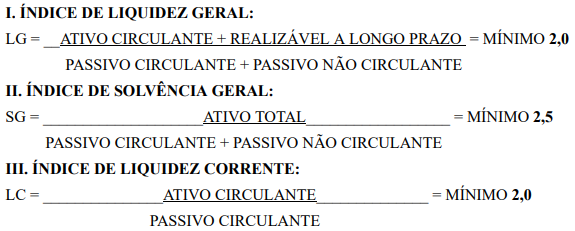  ÍNDICES ECONÔMICOS: ÍNDICES ECONÔMICOS: ÍNDICES ECONÔMICOS:OB.: DA VISITA PRÉVIA5.1. Será facultada à LICITANTE visitar o local da obra para obter as informações necessárias para a elaboração da Proposta, correndo por sua conta os custos respectivos. 5.1.1. As visitas deverão ser realizadas em conjunto com representantes do TJMG, no local destinado à obra, no seguinte endereço:Local: VespasianoEndereço: Fazenda Nova Granja, situada na Rua São Paulo nº 1225, Bairro Célvia, no Município de Vespasiano/MG - Telefones: (31) 3621-1026; (31) 3621-3033; (31) 3621-3063; e (31) 3621-3083 - Horário: 12h às 17h. http://www8.tjmg.gov.br/licitacoes/consulta/consultaLicitacao.jsf?anoLicitacao=2021&numeroLicitacao=155 http://www8.tjmg.gov.br/licitacoes/consulta/pesquisar.jsf - Clique aqui para obter informações do edital. OB.: DA VISITA PRÉVIA5.1. Será facultada à LICITANTE visitar o local da obra para obter as informações necessárias para a elaboração da Proposta, correndo por sua conta os custos respectivos. 5.1.1. As visitas deverão ser realizadas em conjunto com representantes do TJMG, no local destinado à obra, no seguinte endereço:Local: VespasianoEndereço: Fazenda Nova Granja, situada na Rua São Paulo nº 1225, Bairro Célvia, no Município de Vespasiano/MG - Telefones: (31) 3621-1026; (31) 3621-3033; (31) 3621-3063; e (31) 3621-3083 - Horário: 12h às 17h. http://www8.tjmg.gov.br/licitacoes/consulta/consultaLicitacao.jsf?anoLicitacao=2021&numeroLicitacao=155 http://www8.tjmg.gov.br/licitacoes/consulta/pesquisar.jsf - Clique aqui para obter informações do edital. OB.: DA VISITA PRÉVIA5.1. Será facultada à LICITANTE visitar o local da obra para obter as informações necessárias para a elaboração da Proposta, correndo por sua conta os custos respectivos. 5.1.1. As visitas deverão ser realizadas em conjunto com representantes do TJMG, no local destinado à obra, no seguinte endereço:Local: VespasianoEndereço: Fazenda Nova Granja, situada na Rua São Paulo nº 1225, Bairro Célvia, no Município de Vespasiano/MG - Telefones: (31) 3621-1026; (31) 3621-3033; (31) 3621-3063; e (31) 3621-3083 - Horário: 12h às 17h. http://www8.tjmg.gov.br/licitacoes/consulta/consultaLicitacao.jsf?anoLicitacao=2021&numeroLicitacao=155 http://www8.tjmg.gov.br/licitacoes/consulta/pesquisar.jsf - Clique aqui para obter informações do edital. OB.: DA VISITA PRÉVIA5.1. Será facultada à LICITANTE visitar o local da obra para obter as informações necessárias para a elaboração da Proposta, correndo por sua conta os custos respectivos. 5.1.1. As visitas deverão ser realizadas em conjunto com representantes do TJMG, no local destinado à obra, no seguinte endereço:Local: VespasianoEndereço: Fazenda Nova Granja, situada na Rua São Paulo nº 1225, Bairro Célvia, no Município de Vespasiano/MG - Telefones: (31) 3621-1026; (31) 3621-3033; (31) 3621-3063; e (31) 3621-3083 - Horário: 12h às 17h. http://www8.tjmg.gov.br/licitacoes/consulta/consultaLicitacao.jsf?anoLicitacao=2021&numeroLicitacao=155 http://www8.tjmg.gov.br/licitacoes/consulta/pesquisar.jsf - Clique aqui para obter informações do edital. ÓRGÃO LICITANTE: TRIBUNAL DE JUSTIÇA DO ESTADO DE MINAS GERAISÓRGÃO LICITANTE: TRIBUNAL DE JUSTIÇA DO ESTADO DE MINAS GERAISEDITAL: CONCORRÊNCIA EDITAL Nº 156/2021 EDITAL: CONCORRÊNCIA EDITAL Nº 156/2021 Endereço: Rua Gonçalves Dias, 1260 – Funcionários – Belo Horizonte/MG.Informações: Telefone: (31) 3249-8033 e 3249-8034. E-mail licit@tjmg.jus.br. Endereço: Rua Gonçalves Dias, 1260 – Funcionários – Belo Horizonte/MG.Informações: Telefone: (31) 3249-8033 e 3249-8034. E-mail licit@tjmg.jus.br. Endereço: Rua Gonçalves Dias, 1260 – Funcionários – Belo Horizonte/MG.Informações: Telefone: (31) 3249-8033 e 3249-8034. E-mail licit@tjmg.jus.br. Endereço: Rua Gonçalves Dias, 1260 – Funcionários – Belo Horizonte/MG.Informações: Telefone: (31) 3249-8033 e 3249-8034. E-mail licit@tjmg.jus.br. DATAS:Visita: - agendamento prévio com a Administração de cada Fórum. Prazo de Execução: conforme edital.DATAS:Visita: - agendamento prévio com a Administração de cada Fórum. Prazo de Execução: conforme edital.VALORESVALORESVALORESVALORESValor Estimado da ObraCapital Social Garantia de PropostaValor do EditalR$ 19.290.344,49R$ -R$ -R$ -CAPACIDADE TÉCNICA: Atestado(s) de Capacidade Técnico-Profissional comprovando aptidão para desempenho de atividade pertinente e compatível em características com o objeto da licitação, em nome de profissional(is) de nível superior ou outros devidamente reconhecidos pela entidade competente, que tenha(m) vínculo profissional formal com a licitante, devidamente comprovado por documentação pertinente, na data prevista para a entrega da proposta e que conste(m) na Certidão de Registro do CREA ou CAU como responsável(is) técnico(s) da licitante. Tal(is) atestado(s), devidamente registrado(s) no CREA ou CAU, deverá(ão) ter sido emitido(s) por pessoa jurídica de direito público ou privado, e estar acompanhado(s) da(s) respectiva(s) Certidão(ões) de Acervo Técnico – CAT, que comprove(m) a execução das seguintes parcelas de maior relevância técnica e valor significativo:Estrutura em concreto armado moldado “in loco” em edificações.Instalações elétricas de baixa tensão em edificações.CAPACIDADE TÉCNICA: Atestado(s) de Capacidade Técnico-Profissional comprovando aptidão para desempenho de atividade pertinente e compatível em características com o objeto da licitação, em nome de profissional(is) de nível superior ou outros devidamente reconhecidos pela entidade competente, que tenha(m) vínculo profissional formal com a licitante, devidamente comprovado por documentação pertinente, na data prevista para a entrega da proposta e que conste(m) na Certidão de Registro do CREA ou CAU como responsável(is) técnico(s) da licitante. Tal(is) atestado(s), devidamente registrado(s) no CREA ou CAU, deverá(ão) ter sido emitido(s) por pessoa jurídica de direito público ou privado, e estar acompanhado(s) da(s) respectiva(s) Certidão(ões) de Acervo Técnico – CAT, que comprove(m) a execução das seguintes parcelas de maior relevância técnica e valor significativo:Estrutura em concreto armado moldado “in loco” em edificações.Instalações elétricas de baixa tensão em edificações.CAPACIDADE TÉCNICA: Atestado(s) de Capacidade Técnico-Profissional comprovando aptidão para desempenho de atividade pertinente e compatível em características com o objeto da licitação, em nome de profissional(is) de nível superior ou outros devidamente reconhecidos pela entidade competente, que tenha(m) vínculo profissional formal com a licitante, devidamente comprovado por documentação pertinente, na data prevista para a entrega da proposta e que conste(m) na Certidão de Registro do CREA ou CAU como responsável(is) técnico(s) da licitante. Tal(is) atestado(s), devidamente registrado(s) no CREA ou CAU, deverá(ão) ter sido emitido(s) por pessoa jurídica de direito público ou privado, e estar acompanhado(s) da(s) respectiva(s) Certidão(ões) de Acervo Técnico – CAT, que comprove(m) a execução das seguintes parcelas de maior relevância técnica e valor significativo:Estrutura em concreto armado moldado “in loco” em edificações.Instalações elétricas de baixa tensão em edificações.CAPACIDADE TÉCNICA: Atestado(s) de Capacidade Técnico-Profissional comprovando aptidão para desempenho de atividade pertinente e compatível em características com o objeto da licitação, em nome de profissional(is) de nível superior ou outros devidamente reconhecidos pela entidade competente, que tenha(m) vínculo profissional formal com a licitante, devidamente comprovado por documentação pertinente, na data prevista para a entrega da proposta e que conste(m) na Certidão de Registro do CREA ou CAU como responsável(is) técnico(s) da licitante. Tal(is) atestado(s), devidamente registrado(s) no CREA ou CAU, deverá(ão) ter sido emitido(s) por pessoa jurídica de direito público ou privado, e estar acompanhado(s) da(s) respectiva(s) Certidão(ões) de Acervo Técnico – CAT, que comprove(m) a execução das seguintes parcelas de maior relevância técnica e valor significativo:Estrutura em concreto armado moldado “in loco” em edificações.Instalações elétricas de baixa tensão em edificações.CAPACIDADE OPERACIONAL:Atestado(s) de Capacidade Técnico-Operacional emitido(s) por pessoa jurídica de direito público ou privado, comprovando aptidão para desempenho de atividade pertinente e compatível em características tecnológica e operacionais, quantidades e prazos com o objeto da licitação, em nome do profissional, mas que conste a licitante como executora do serviço. O(s) atestado(s) deverá(ão) estar acompanhado(s) da(s) respectiva(s) Certidão(ões) de Acervo Técnico – CAT (CAT/CAT-A) emitida(s) pelo CREA ou CAU, em nome dos profissionais vinculados aos referidos atestados, como forma de conferir autenticidade e veracidade à comprovação da execução das seguintes parcelas de maior relevância técnica e valor significativo: Estrutura em concreto armado moldada “in loco”, em edificações, com volume mínimo de 630,00 m³.Instalações elétricas de baixa tensão, em edificações, com carga instalada ou demandada de no mínimo 90 kVA ou 83 kW.CAPACIDADE OPERACIONAL:Atestado(s) de Capacidade Técnico-Operacional emitido(s) por pessoa jurídica de direito público ou privado, comprovando aptidão para desempenho de atividade pertinente e compatível em características tecnológica e operacionais, quantidades e prazos com o objeto da licitação, em nome do profissional, mas que conste a licitante como executora do serviço. O(s) atestado(s) deverá(ão) estar acompanhado(s) da(s) respectiva(s) Certidão(ões) de Acervo Técnico – CAT (CAT/CAT-A) emitida(s) pelo CREA ou CAU, em nome dos profissionais vinculados aos referidos atestados, como forma de conferir autenticidade e veracidade à comprovação da execução das seguintes parcelas de maior relevância técnica e valor significativo: Estrutura em concreto armado moldada “in loco”, em edificações, com volume mínimo de 630,00 m³.Instalações elétricas de baixa tensão, em edificações, com carga instalada ou demandada de no mínimo 90 kVA ou 83 kW.CAPACIDADE OPERACIONAL:Atestado(s) de Capacidade Técnico-Operacional emitido(s) por pessoa jurídica de direito público ou privado, comprovando aptidão para desempenho de atividade pertinente e compatível em características tecnológica e operacionais, quantidades e prazos com o objeto da licitação, em nome do profissional, mas que conste a licitante como executora do serviço. O(s) atestado(s) deverá(ão) estar acompanhado(s) da(s) respectiva(s) Certidão(ões) de Acervo Técnico – CAT (CAT/CAT-A) emitida(s) pelo CREA ou CAU, em nome dos profissionais vinculados aos referidos atestados, como forma de conferir autenticidade e veracidade à comprovação da execução das seguintes parcelas de maior relevância técnica e valor significativo: Estrutura em concreto armado moldada “in loco”, em edificações, com volume mínimo de 630,00 m³.Instalações elétricas de baixa tensão, em edificações, com carga instalada ou demandada de no mínimo 90 kVA ou 83 kW.CAPACIDADE OPERACIONAL:Atestado(s) de Capacidade Técnico-Operacional emitido(s) por pessoa jurídica de direito público ou privado, comprovando aptidão para desempenho de atividade pertinente e compatível em características tecnológica e operacionais, quantidades e prazos com o objeto da licitação, em nome do profissional, mas que conste a licitante como executora do serviço. O(s) atestado(s) deverá(ão) estar acompanhado(s) da(s) respectiva(s) Certidão(ões) de Acervo Técnico – CAT (CAT/CAT-A) emitida(s) pelo CREA ou CAU, em nome dos profissionais vinculados aos referidos atestados, como forma de conferir autenticidade e veracidade à comprovação da execução das seguintes parcelas de maior relevância técnica e valor significativo: Estrutura em concreto armado moldada “in loco”, em edificações, com volume mínimo de 630,00 m³.Instalações elétricas de baixa tensão, em edificações, com carga instalada ou demandada de no mínimo 90 kVA ou 83 kW. ÍNDICES ECONÔMICOS: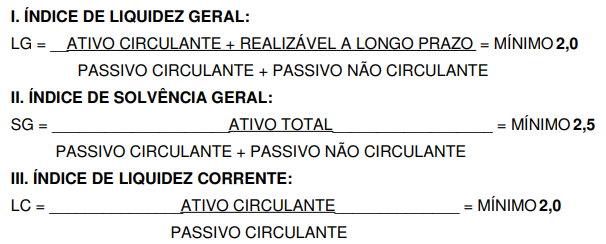  ÍNDICES ECONÔMICOS: ÍNDICES ECONÔMICOS: ÍNDICES ECONÔMICOS:5. DA VISITA PRÉVIA 5.1. Será facultada à LICITANTE visitar o local da obra para obter as informações necessárias para a elaboração da Proposta, correndo por sua conta os custos respectivos. 5.1.1. As visitas deverão ser realizadas em conjunto com representantes do TJMG, no local destinado à obra, no seguinte endereço: Local: Igarapé Endereço: Rua Manoel Franco Amaral, 450 - Igarapé - MG Telefones: (31) 3534-2240 (31) 3534-2244 (31) 3534-2582 (31) 3534-4478 (31) 3534- 5754 Horário: 12h às 17h.5.1. Será facultada à LICITANTE visitar o local da obra para obter as informações necessárias para a elaboração da Proposta, correndo por sua conta os custos respectivos. 5.1.1. As visitas deverão ser realizadas em conjunto com representantes do TJMG, no local destinado à obra, no seguinte endereço: Local: Igarapé Endereço: Rua Manoel Franco Amaral, 450 - Igarapé - MG Telefones: (31) 3534-2240 (31) 3534-2244 (31) 3534-2582 (31) 3534-4478 (31) 3534- 5754 Horário: 12h às 17hhttp://www8.tjmg.gov.br/licitacoes/consulta/pesquisar.jsf -  Clique aqui para obter informações do edital. 5. DA VISITA PRÉVIA 5.1. Será facultada à LICITANTE visitar o local da obra para obter as informações necessárias para a elaboração da Proposta, correndo por sua conta os custos respectivos. 5.1.1. As visitas deverão ser realizadas em conjunto com representantes do TJMG, no local destinado à obra, no seguinte endereço: Local: Igarapé Endereço: Rua Manoel Franco Amaral, 450 - Igarapé - MG Telefones: (31) 3534-2240 (31) 3534-2244 (31) 3534-2582 (31) 3534-4478 (31) 3534- 5754 Horário: 12h às 17h.5.1. Será facultada à LICITANTE visitar o local da obra para obter as informações necessárias para a elaboração da Proposta, correndo por sua conta os custos respectivos. 5.1.1. As visitas deverão ser realizadas em conjunto com representantes do TJMG, no local destinado à obra, no seguinte endereço: Local: Igarapé Endereço: Rua Manoel Franco Amaral, 450 - Igarapé - MG Telefones: (31) 3534-2240 (31) 3534-2244 (31) 3534-2582 (31) 3534-4478 (31) 3534- 5754 Horário: 12h às 17hhttp://www8.tjmg.gov.br/licitacoes/consulta/pesquisar.jsf -  Clique aqui para obter informações do edital. 5. DA VISITA PRÉVIA 5.1. Será facultada à LICITANTE visitar o local da obra para obter as informações necessárias para a elaboração da Proposta, correndo por sua conta os custos respectivos. 5.1.1. As visitas deverão ser realizadas em conjunto com representantes do TJMG, no local destinado à obra, no seguinte endereço: Local: Igarapé Endereço: Rua Manoel Franco Amaral, 450 - Igarapé - MG Telefones: (31) 3534-2240 (31) 3534-2244 (31) 3534-2582 (31) 3534-4478 (31) 3534- 5754 Horário: 12h às 17h.5.1. Será facultada à LICITANTE visitar o local da obra para obter as informações necessárias para a elaboração da Proposta, correndo por sua conta os custos respectivos. 5.1.1. As visitas deverão ser realizadas em conjunto com representantes do TJMG, no local destinado à obra, no seguinte endereço: Local: Igarapé Endereço: Rua Manoel Franco Amaral, 450 - Igarapé - MG Telefones: (31) 3534-2240 (31) 3534-2244 (31) 3534-2582 (31) 3534-4478 (31) 3534- 5754 Horário: 12h às 17hhttp://www8.tjmg.gov.br/licitacoes/consulta/pesquisar.jsf -  Clique aqui para obter informações do edital. 5. DA VISITA PRÉVIA 5.1. Será facultada à LICITANTE visitar o local da obra para obter as informações necessárias para a elaboração da Proposta, correndo por sua conta os custos respectivos. 5.1.1. As visitas deverão ser realizadas em conjunto com representantes do TJMG, no local destinado à obra, no seguinte endereço: Local: Igarapé Endereço: Rua Manoel Franco Amaral, 450 - Igarapé - MG Telefones: (31) 3534-2240 (31) 3534-2244 (31) 3534-2582 (31) 3534-4478 (31) 3534- 5754 Horário: 12h às 17h.5.1. Será facultada à LICITANTE visitar o local da obra para obter as informações necessárias para a elaboração da Proposta, correndo por sua conta os custos respectivos. 5.1.1. As visitas deverão ser realizadas em conjunto com representantes do TJMG, no local destinado à obra, no seguinte endereço: Local: Igarapé Endereço: Rua Manoel Franco Amaral, 450 - Igarapé - MG Telefones: (31) 3534-2240 (31) 3534-2244 (31) 3534-2582 (31) 3534-4478 (31) 3534- 5754 Horário: 12h às 17hhttp://www8.tjmg.gov.br/licitacoes/consulta/pesquisar.jsf -  Clique aqui para obter informações do edital. ÓRGÃO LICITANTE: TRIBUNAL DE JUSTIÇA DO ESTADO DE MINAS GERAISÓRGÃO LICITANTE: TRIBUNAL DE JUSTIÇA DO ESTADO DE MINAS GERAISEDITAL: CONCORRÊNCIA EDITAL Nº 107/2021 - - RETOMADAEDITAL: CONCORRÊNCIA EDITAL Nº 107/2021 - - RETOMADAEndereço: Rua Gonçalves Dias, 1260 – Funcionários – Belo Horizonte/MG.Informações: Telefone: (31) 3249-8033 e 3249-8034. E-mail licit@tjmg.jus.br. Endereço: Rua Gonçalves Dias, 1260 – Funcionários – Belo Horizonte/MG.Informações: Telefone: (31) 3249-8033 e 3249-8034. E-mail licit@tjmg.jus.br. Endereço: Rua Gonçalves Dias, 1260 – Funcionários – Belo Horizonte/MG.Informações: Telefone: (31) 3249-8033 e 3249-8034. E-mail licit@tjmg.jus.br. Endereço: Rua Gonçalves Dias, 1260 – Funcionários – Belo Horizonte/MG.Informações: Telefone: (31) 3249-8033 e 3249-8034. E-mail licit@tjmg.jus.br. DATAS:Visita: - agendamento prévio com a Administração de cada Fórum. Prazo de Execução: conforme edital.DATAS:Visita: - agendamento prévio com a Administração de cada Fórum. Prazo de Execução: conforme edital.VALORESVALORESVALORESVALORESValor Estimado da ObraCapital Social Garantia de PropostaValor do EditalR$ 9.236.172,06R$ -R$ -R$ -CAPACIDADE TÉCNICA: Atestado de Capacidade Técnico-Profissional comprovando aptidão para desempenho de atividade pertinente e compatível em características com o objeto da licitação, em nome de profissional(is) de nível superior ou outros devidamente reconhecidos pela entidade competente, que tenha(m)vínculo profissional formal com a licitante, devidamente comprovado por documentação pertinente, na data prevista para a entrega da proposta e que constem na Certidão de Registro do CREA ou CAU como responsável técnico do licitante. Tal(is) atestado(s), devidamente registrado(s) no CREA ou CAU, deverá(ão) ter sido emitido(s) por pessoa jurídica de direito público ou privado, e estar acompanhado(s) da(s) respectiva(s) Certidão(ões) de Acervo Técnico – CAT, que comprove(m) a execução das seguintes parcelas de maior relevância técnica e valor significativo:Execução de estrutura de concreto armado moldada “in loco”, em edificações; Instalações elétricas de baixa tensão em edificações.CAPACIDADE TÉCNICA: Atestado de Capacidade Técnico-Profissional comprovando aptidão para desempenho de atividade pertinente e compatível em características com o objeto da licitação, em nome de profissional(is) de nível superior ou outros devidamente reconhecidos pela entidade competente, que tenha(m)vínculo profissional formal com a licitante, devidamente comprovado por documentação pertinente, na data prevista para a entrega da proposta e que constem na Certidão de Registro do CREA ou CAU como responsável técnico do licitante. Tal(is) atestado(s), devidamente registrado(s) no CREA ou CAU, deverá(ão) ter sido emitido(s) por pessoa jurídica de direito público ou privado, e estar acompanhado(s) da(s) respectiva(s) Certidão(ões) de Acervo Técnico – CAT, que comprove(m) a execução das seguintes parcelas de maior relevância técnica e valor significativo:Execução de estrutura de concreto armado moldada “in loco”, em edificações; Instalações elétricas de baixa tensão em edificações.CAPACIDADE TÉCNICA: Atestado de Capacidade Técnico-Profissional comprovando aptidão para desempenho de atividade pertinente e compatível em características com o objeto da licitação, em nome de profissional(is) de nível superior ou outros devidamente reconhecidos pela entidade competente, que tenha(m)vínculo profissional formal com a licitante, devidamente comprovado por documentação pertinente, na data prevista para a entrega da proposta e que constem na Certidão de Registro do CREA ou CAU como responsável técnico do licitante. Tal(is) atestado(s), devidamente registrado(s) no CREA ou CAU, deverá(ão) ter sido emitido(s) por pessoa jurídica de direito público ou privado, e estar acompanhado(s) da(s) respectiva(s) Certidão(ões) de Acervo Técnico – CAT, que comprove(m) a execução das seguintes parcelas de maior relevância técnica e valor significativo:Execução de estrutura de concreto armado moldada “in loco”, em edificações; Instalações elétricas de baixa tensão em edificações.CAPACIDADE TÉCNICA: Atestado de Capacidade Técnico-Profissional comprovando aptidão para desempenho de atividade pertinente e compatível em características com o objeto da licitação, em nome de profissional(is) de nível superior ou outros devidamente reconhecidos pela entidade competente, que tenha(m)vínculo profissional formal com a licitante, devidamente comprovado por documentação pertinente, na data prevista para a entrega da proposta e que constem na Certidão de Registro do CREA ou CAU como responsável técnico do licitante. Tal(is) atestado(s), devidamente registrado(s) no CREA ou CAU, deverá(ão) ter sido emitido(s) por pessoa jurídica de direito público ou privado, e estar acompanhado(s) da(s) respectiva(s) Certidão(ões) de Acervo Técnico – CAT, que comprove(m) a execução das seguintes parcelas de maior relevância técnica e valor significativo:Execução de estrutura de concreto armado moldada “in loco”, em edificações; Instalações elétricas de baixa tensão em edificações.CAPACIDADE OPERACIONAL:Atestado de Capacidade Técnico-Operacional emitido(s) por pessoa jurídica de direito público ou privado, comprovando aptidão para desempenho de atividade pertinente e compatível em características tecnológica e operacionais, quantidades e prazos com o objeto da licitação, em nome do profissional, mas que conste a licitante como executora do serviço. O(s) atestado(s) deverão estar acompanhado(s) da(s) respectiva(s) Certidão(ões) de Acervo Técnico – CAT (CAT/CAT-A) emitida(s) pelo CREA ou CAU, em nome dos profissionais vinculados aos referidos atestados, como forma de conferir autenticidade e veracidade à comprovação da execução das seguintes parcelas de maior relevância técnica e valor significativo:Estrutura em concreto armado moldada “in loco”, em edificações, com volume mínimo de 340,0m³; Instalações elétricas de baixa tensão, em edificações, com carga instalada ou demandada de no mínimo 44kVA ou 38kW.CAPACIDADE OPERACIONAL:Atestado de Capacidade Técnico-Operacional emitido(s) por pessoa jurídica de direito público ou privado, comprovando aptidão para desempenho de atividade pertinente e compatível em características tecnológica e operacionais, quantidades e prazos com o objeto da licitação, em nome do profissional, mas que conste a licitante como executora do serviço. O(s) atestado(s) deverão estar acompanhado(s) da(s) respectiva(s) Certidão(ões) de Acervo Técnico – CAT (CAT/CAT-A) emitida(s) pelo CREA ou CAU, em nome dos profissionais vinculados aos referidos atestados, como forma de conferir autenticidade e veracidade à comprovação da execução das seguintes parcelas de maior relevância técnica e valor significativo:Estrutura em concreto armado moldada “in loco”, em edificações, com volume mínimo de 340,0m³; Instalações elétricas de baixa tensão, em edificações, com carga instalada ou demandada de no mínimo 44kVA ou 38kW.CAPACIDADE OPERACIONAL:Atestado de Capacidade Técnico-Operacional emitido(s) por pessoa jurídica de direito público ou privado, comprovando aptidão para desempenho de atividade pertinente e compatível em características tecnológica e operacionais, quantidades e prazos com o objeto da licitação, em nome do profissional, mas que conste a licitante como executora do serviço. O(s) atestado(s) deverão estar acompanhado(s) da(s) respectiva(s) Certidão(ões) de Acervo Técnico – CAT (CAT/CAT-A) emitida(s) pelo CREA ou CAU, em nome dos profissionais vinculados aos referidos atestados, como forma de conferir autenticidade e veracidade à comprovação da execução das seguintes parcelas de maior relevância técnica e valor significativo:Estrutura em concreto armado moldada “in loco”, em edificações, com volume mínimo de 340,0m³; Instalações elétricas de baixa tensão, em edificações, com carga instalada ou demandada de no mínimo 44kVA ou 38kW.CAPACIDADE OPERACIONAL:Atestado de Capacidade Técnico-Operacional emitido(s) por pessoa jurídica de direito público ou privado, comprovando aptidão para desempenho de atividade pertinente e compatível em características tecnológica e operacionais, quantidades e prazos com o objeto da licitação, em nome do profissional, mas que conste a licitante como executora do serviço. O(s) atestado(s) deverão estar acompanhado(s) da(s) respectiva(s) Certidão(ões) de Acervo Técnico – CAT (CAT/CAT-A) emitida(s) pelo CREA ou CAU, em nome dos profissionais vinculados aos referidos atestados, como forma de conferir autenticidade e veracidade à comprovação da execução das seguintes parcelas de maior relevância técnica e valor significativo:Estrutura em concreto armado moldada “in loco”, em edificações, com volume mínimo de 340,0m³; Instalações elétricas de baixa tensão, em edificações, com carga instalada ou demandada de no mínimo 44kVA ou 38kW. ÍNDICES ECONÔMICOS: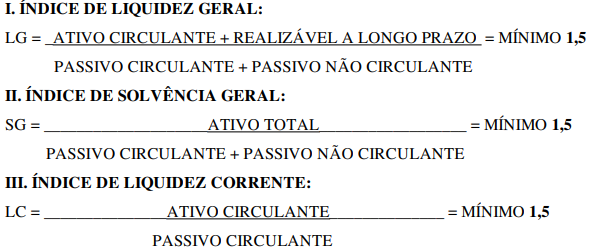  ÍNDICES ECONÔMICOS: ÍNDICES ECONÔMICOS: ÍNDICES ECONÔMICOS:5. DA VISITA PRÉVIA 5.1. Será facultada à LICITANTE visitar o local da obra para obter as informações necessárias para a elaboração da Proposta, correndo por sua conta os custos respectivos. 5.1.1. As visitas deverão ser realizadas em conjunto com representantes do TJMG, no local destinado à obra, no seguinte endereço: Local: Comarca de Minas Novas Endereço: Rua Alaíde Fernandes, S/Nº, Minas Novas/MG Telefones: (33) 3764-1262 (33) 3764-2015 Horário: 12h às 17h 5.1.2. As visitas deverão ser agendadas previamente junto à Administração do Fórum por meio do telefone acima informado. 5.1.3. As visitas serão limitadas a um licitante por vez, devendo seu representante apresentar-se devidamente identificado. 5.2. Caso a visita não seja realizada, entender-se-á que o licitante conhece todas as condições locais para a execução da obra objeto desta licitação, não cabendo, portanto, nenhum tipo de alegação sobre as condições e grau de dificuldades existentes como justificativa para se eximir das obrigações assumidas em decorrência desta Concorrência. http://www8.tjmg.gov.br/licitacoes/consulta/consultaLicitacao.jsf?anoLicitacao=2021&numeroLicitacao=107 5. DA VISITA PRÉVIA 5.1. Será facultada à LICITANTE visitar o local da obra para obter as informações necessárias para a elaboração da Proposta, correndo por sua conta os custos respectivos. 5.1.1. As visitas deverão ser realizadas em conjunto com representantes do TJMG, no local destinado à obra, no seguinte endereço: Local: Comarca de Minas Novas Endereço: Rua Alaíde Fernandes, S/Nº, Minas Novas/MG Telefones: (33) 3764-1262 (33) 3764-2015 Horário: 12h às 17h 5.1.2. As visitas deverão ser agendadas previamente junto à Administração do Fórum por meio do telefone acima informado. 5.1.3. As visitas serão limitadas a um licitante por vez, devendo seu representante apresentar-se devidamente identificado. 5.2. Caso a visita não seja realizada, entender-se-á que o licitante conhece todas as condições locais para a execução da obra objeto desta licitação, não cabendo, portanto, nenhum tipo de alegação sobre as condições e grau de dificuldades existentes como justificativa para se eximir das obrigações assumidas em decorrência desta Concorrência. http://www8.tjmg.gov.br/licitacoes/consulta/consultaLicitacao.jsf?anoLicitacao=2021&numeroLicitacao=107 5. DA VISITA PRÉVIA 5.1. Será facultada à LICITANTE visitar o local da obra para obter as informações necessárias para a elaboração da Proposta, correndo por sua conta os custos respectivos. 5.1.1. As visitas deverão ser realizadas em conjunto com representantes do TJMG, no local destinado à obra, no seguinte endereço: Local: Comarca de Minas Novas Endereço: Rua Alaíde Fernandes, S/Nº, Minas Novas/MG Telefones: (33) 3764-1262 (33) 3764-2015 Horário: 12h às 17h 5.1.2. As visitas deverão ser agendadas previamente junto à Administração do Fórum por meio do telefone acima informado. 5.1.3. As visitas serão limitadas a um licitante por vez, devendo seu representante apresentar-se devidamente identificado. 5.2. Caso a visita não seja realizada, entender-se-á que o licitante conhece todas as condições locais para a execução da obra objeto desta licitação, não cabendo, portanto, nenhum tipo de alegação sobre as condições e grau de dificuldades existentes como justificativa para se eximir das obrigações assumidas em decorrência desta Concorrência. http://www8.tjmg.gov.br/licitacoes/consulta/consultaLicitacao.jsf?anoLicitacao=2021&numeroLicitacao=107 5. DA VISITA PRÉVIA 5.1. Será facultada à LICITANTE visitar o local da obra para obter as informações necessárias para a elaboração da Proposta, correndo por sua conta os custos respectivos. 5.1.1. As visitas deverão ser realizadas em conjunto com representantes do TJMG, no local destinado à obra, no seguinte endereço: Local: Comarca de Minas Novas Endereço: Rua Alaíde Fernandes, S/Nº, Minas Novas/MG Telefones: (33) 3764-1262 (33) 3764-2015 Horário: 12h às 17h 5.1.2. As visitas deverão ser agendadas previamente junto à Administração do Fórum por meio do telefone acima informado. 5.1.3. As visitas serão limitadas a um licitante por vez, devendo seu representante apresentar-se devidamente identificado. 5.2. Caso a visita não seja realizada, entender-se-á que o licitante conhece todas as condições locais para a execução da obra objeto desta licitação, não cabendo, portanto, nenhum tipo de alegação sobre as condições e grau de dificuldades existentes como justificativa para se eximir das obrigações assumidas em decorrência desta Concorrência. http://www8.tjmg.gov.br/licitacoes/consulta/consultaLicitacao.jsf?anoLicitacao=2021&numeroLicitacao=107 ÓRGÃO LICITANTE: TRIBUNAL DE JUSTIÇA DO ESTADO DE MINAS GERAISÓRGÃO LICITANTE: TRIBUNAL DE JUSTIÇA DO ESTADO DE MINAS GERAISEDITAL: CONCORRÊNCIA EDITAL Nº 108/2021 - RETOMADAEDITAL: CONCORRÊNCIA EDITAL Nº 108/2021 - RETOMADAEDITAL: CONCORRÊNCIA EDITAL Nº 108/2021 - RETOMADAEndereço: Rua Gonçalves Dias, 1260 – Funcionários – Belo Horizonte/MG.Informações: Telefone: (31) 3249-8033 e 3249-8034. E-mail licit@tjmg.jus.br. Endereço: Rua Gonçalves Dias, 1260 – Funcionários – Belo Horizonte/MG.Informações: Telefone: (31) 3249-8033 e 3249-8034. E-mail licit@tjmg.jus.br. Endereço: Rua Gonçalves Dias, 1260 – Funcionários – Belo Horizonte/MG.Informações: Telefone: (31) 3249-8033 e 3249-8034. E-mail licit@tjmg.jus.br. Endereço: Rua Gonçalves Dias, 1260 – Funcionários – Belo Horizonte/MG.Informações: Telefone: (31) 3249-8033 e 3249-8034. E-mail licit@tjmg.jus.br. Endereço: Rua Gonçalves Dias, 1260 – Funcionários – Belo Horizonte/MG.Informações: Telefone: (31) 3249-8033 e 3249-8034. E-mail licit@tjmg.jus.br. DATAS:Visita: - agendamento prévio com a Administração de cada Fórum. Prazo de Execução: conforme edital.DATAS:Visita: - agendamento prévio com a Administração de cada Fórum. Prazo de Execução: conforme edital.DATAS:Visita: - agendamento prévio com a Administração de cada Fórum. Prazo de Execução: conforme edital.VALORESVALORESVALORESVALORESVALORESValor Estimado da ObraCapital Social Capital Social Garantia de PropostaValor do EditalR$ 40.745.605,70R$ -R$ -R$ -R$ -CAPACIDADE TÉCNICA: Atestado de Capacidade Técnico-Profissional comprovando aptidão para desempenho de atividade pertinente e compatível em características com o objeto da licitação, em nome de profissional(is) de nível superior ou outros devidamente reconhecidos pela entidade competente, que tenha(m)vínculo profissional formal com a licitante, devidamente comprovado por documentação pertinente, na data prevista para a entrega da proposta e que constem na Certidão de Registro do CREA ou CAU como responsável técnico do licitante. Tal(is) atestado(s), devidamente registrado(s) no CREA ou CAU, deverá(ão) ter sido emitido(s) por pessoa jurídica de direito público ou privado, e estar acompanhado(s) da(s) respectiva(s) Certidão(ões) de Acervo Técnico – CAT, que comprove(m) a execução das seguintes parcelas de maior relevância técnica e valor significativo: Execução de estrutura de concreto armado moldada “in loco”, em edificações. Instalações elétricas de baixa tensão em edificações.CAPACIDADE TÉCNICA: Atestado de Capacidade Técnico-Profissional comprovando aptidão para desempenho de atividade pertinente e compatível em características com o objeto da licitação, em nome de profissional(is) de nível superior ou outros devidamente reconhecidos pela entidade competente, que tenha(m)vínculo profissional formal com a licitante, devidamente comprovado por documentação pertinente, na data prevista para a entrega da proposta e que constem na Certidão de Registro do CREA ou CAU como responsável técnico do licitante. Tal(is) atestado(s), devidamente registrado(s) no CREA ou CAU, deverá(ão) ter sido emitido(s) por pessoa jurídica de direito público ou privado, e estar acompanhado(s) da(s) respectiva(s) Certidão(ões) de Acervo Técnico – CAT, que comprove(m) a execução das seguintes parcelas de maior relevância técnica e valor significativo: Execução de estrutura de concreto armado moldada “in loco”, em edificações. Instalações elétricas de baixa tensão em edificações.CAPACIDADE TÉCNICA: Atestado de Capacidade Técnico-Profissional comprovando aptidão para desempenho de atividade pertinente e compatível em características com o objeto da licitação, em nome de profissional(is) de nível superior ou outros devidamente reconhecidos pela entidade competente, que tenha(m)vínculo profissional formal com a licitante, devidamente comprovado por documentação pertinente, na data prevista para a entrega da proposta e que constem na Certidão de Registro do CREA ou CAU como responsável técnico do licitante. Tal(is) atestado(s), devidamente registrado(s) no CREA ou CAU, deverá(ão) ter sido emitido(s) por pessoa jurídica de direito público ou privado, e estar acompanhado(s) da(s) respectiva(s) Certidão(ões) de Acervo Técnico – CAT, que comprove(m) a execução das seguintes parcelas de maior relevância técnica e valor significativo: Execução de estrutura de concreto armado moldada “in loco”, em edificações. Instalações elétricas de baixa tensão em edificações.CAPACIDADE TÉCNICA: Atestado de Capacidade Técnico-Profissional comprovando aptidão para desempenho de atividade pertinente e compatível em características com o objeto da licitação, em nome de profissional(is) de nível superior ou outros devidamente reconhecidos pela entidade competente, que tenha(m)vínculo profissional formal com a licitante, devidamente comprovado por documentação pertinente, na data prevista para a entrega da proposta e que constem na Certidão de Registro do CREA ou CAU como responsável técnico do licitante. Tal(is) atestado(s), devidamente registrado(s) no CREA ou CAU, deverá(ão) ter sido emitido(s) por pessoa jurídica de direito público ou privado, e estar acompanhado(s) da(s) respectiva(s) Certidão(ões) de Acervo Técnico – CAT, que comprove(m) a execução das seguintes parcelas de maior relevância técnica e valor significativo: Execução de estrutura de concreto armado moldada “in loco”, em edificações. Instalações elétricas de baixa tensão em edificações.CAPACIDADE TÉCNICA: Atestado de Capacidade Técnico-Profissional comprovando aptidão para desempenho de atividade pertinente e compatível em características com o objeto da licitação, em nome de profissional(is) de nível superior ou outros devidamente reconhecidos pela entidade competente, que tenha(m)vínculo profissional formal com a licitante, devidamente comprovado por documentação pertinente, na data prevista para a entrega da proposta e que constem na Certidão de Registro do CREA ou CAU como responsável técnico do licitante. Tal(is) atestado(s), devidamente registrado(s) no CREA ou CAU, deverá(ão) ter sido emitido(s) por pessoa jurídica de direito público ou privado, e estar acompanhado(s) da(s) respectiva(s) Certidão(ões) de Acervo Técnico – CAT, que comprove(m) a execução das seguintes parcelas de maior relevância técnica e valor significativo: Execução de estrutura de concreto armado moldada “in loco”, em edificações. Instalações elétricas de baixa tensão em edificações.CAPACIDADE OPERACIONAL:Atestado de Capacidade Técnico-Operacional emitido(s) por pessoa jurídica de direito público ou privado, comprovando aptidão para desempenho de atividade pertinente e compatível em características tecnológica e operacionais, quantidades e prazos com o objeto da licitação, em nome do profissional, mas que conste a licitante como executora do serviço. O(s) atestado(s) deverão estar acompanhado(s) da(s) respectiva(s) Certidão(ões) de Acervo Técnico – CAT (CAT/CAT-A) emitida(s) pelo CREA ou CAU, em nome dos profissionais vinculados aos referidos atestados, como forma de conferir autenticidade e veracidade à comprovação da execução das seguintes parcelas de maior relevância técnica e valor significativo: Estrutura em concreto armado moldada “in loco”, em edificações, com volume mínimo de 1.280,0m³; Instalações elétricas de baixa tensão, em edificações, com carga instalada ou demandada de 230kVA ou 210kW.CAPACIDADE OPERACIONAL:Atestado de Capacidade Técnico-Operacional emitido(s) por pessoa jurídica de direito público ou privado, comprovando aptidão para desempenho de atividade pertinente e compatível em características tecnológica e operacionais, quantidades e prazos com o objeto da licitação, em nome do profissional, mas que conste a licitante como executora do serviço. O(s) atestado(s) deverão estar acompanhado(s) da(s) respectiva(s) Certidão(ões) de Acervo Técnico – CAT (CAT/CAT-A) emitida(s) pelo CREA ou CAU, em nome dos profissionais vinculados aos referidos atestados, como forma de conferir autenticidade e veracidade à comprovação da execução das seguintes parcelas de maior relevância técnica e valor significativo: Estrutura em concreto armado moldada “in loco”, em edificações, com volume mínimo de 1.280,0m³; Instalações elétricas de baixa tensão, em edificações, com carga instalada ou demandada de 230kVA ou 210kW.CAPACIDADE OPERACIONAL:Atestado de Capacidade Técnico-Operacional emitido(s) por pessoa jurídica de direito público ou privado, comprovando aptidão para desempenho de atividade pertinente e compatível em características tecnológica e operacionais, quantidades e prazos com o objeto da licitação, em nome do profissional, mas que conste a licitante como executora do serviço. O(s) atestado(s) deverão estar acompanhado(s) da(s) respectiva(s) Certidão(ões) de Acervo Técnico – CAT (CAT/CAT-A) emitida(s) pelo CREA ou CAU, em nome dos profissionais vinculados aos referidos atestados, como forma de conferir autenticidade e veracidade à comprovação da execução das seguintes parcelas de maior relevância técnica e valor significativo: Estrutura em concreto armado moldada “in loco”, em edificações, com volume mínimo de 1.280,0m³; Instalações elétricas de baixa tensão, em edificações, com carga instalada ou demandada de 230kVA ou 210kW.CAPACIDADE OPERACIONAL:Atestado de Capacidade Técnico-Operacional emitido(s) por pessoa jurídica de direito público ou privado, comprovando aptidão para desempenho de atividade pertinente e compatível em características tecnológica e operacionais, quantidades e prazos com o objeto da licitação, em nome do profissional, mas que conste a licitante como executora do serviço. O(s) atestado(s) deverão estar acompanhado(s) da(s) respectiva(s) Certidão(ões) de Acervo Técnico – CAT (CAT/CAT-A) emitida(s) pelo CREA ou CAU, em nome dos profissionais vinculados aos referidos atestados, como forma de conferir autenticidade e veracidade à comprovação da execução das seguintes parcelas de maior relevância técnica e valor significativo: Estrutura em concreto armado moldada “in loco”, em edificações, com volume mínimo de 1.280,0m³; Instalações elétricas de baixa tensão, em edificações, com carga instalada ou demandada de 230kVA ou 210kW.CAPACIDADE OPERACIONAL:Atestado de Capacidade Técnico-Operacional emitido(s) por pessoa jurídica de direito público ou privado, comprovando aptidão para desempenho de atividade pertinente e compatível em características tecnológica e operacionais, quantidades e prazos com o objeto da licitação, em nome do profissional, mas que conste a licitante como executora do serviço. O(s) atestado(s) deverão estar acompanhado(s) da(s) respectiva(s) Certidão(ões) de Acervo Técnico – CAT (CAT/CAT-A) emitida(s) pelo CREA ou CAU, em nome dos profissionais vinculados aos referidos atestados, como forma de conferir autenticidade e veracidade à comprovação da execução das seguintes parcelas de maior relevância técnica e valor significativo: Estrutura em concreto armado moldada “in loco”, em edificações, com volume mínimo de 1.280,0m³; Instalações elétricas de baixa tensão, em edificações, com carga instalada ou demandada de 230kVA ou 210kW. ÍNDICES ECONÔMICOS: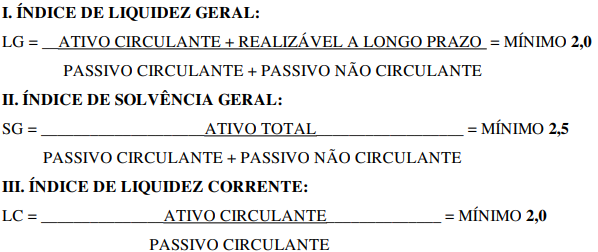  ÍNDICES ECONÔMICOS: ÍNDICES ECONÔMICOS: ÍNDICES ECONÔMICOS: ÍNDICES ECONÔMICOS:5. DA VISITA PRÉVIA 5.1. Será facultada à LICITANTE visitar o local da obra para obter as informações necessárias para a elaboração da Proposta, correndo por sua conta os custos respectivos. 5.1.1. As visitas deverão ser realizadas em conjunto com representantes do TJMG, no local destinado à obra, no seguinte endereço: Local: Itaúna Endereço: Rua 05, nº 279, Loteamento Boulevard - Lago Sul, Itaúna/MG Telefones: (37) 3249-0200 Horário: 12h às 17h 5.1.2. As visitas deverão ser agendadas previamente junto à Administração do Fórum por meio do telefone acima informado. 5.1.3. As visitas serão limitadas a um licitante por vez, devendo seu representante apresentar-se devidamente identificado. 5.2. Caso a visita não seja realizada, entender-se-á que o licitante conhece todas as condições locais para a execução da obra objeto desta licitação, não cabendo, portanto, nenhum tipo de alegação sobre as condições e grau de dificuldades existentes como justificativa para se eximir das obrigações assumidas em decorrência desta Concorrência.http://www8.tjmg.gov.br/licitacoes/consulta/consultaLicitacao.jsf?anoLicitacao=2021&numeroLicitacao=1085. DA VISITA PRÉVIA 5.1. Será facultada à LICITANTE visitar o local da obra para obter as informações necessárias para a elaboração da Proposta, correndo por sua conta os custos respectivos. 5.1.1. As visitas deverão ser realizadas em conjunto com representantes do TJMG, no local destinado à obra, no seguinte endereço: Local: Itaúna Endereço: Rua 05, nº 279, Loteamento Boulevard - Lago Sul, Itaúna/MG Telefones: (37) 3249-0200 Horário: 12h às 17h 5.1.2. As visitas deverão ser agendadas previamente junto à Administração do Fórum por meio do telefone acima informado. 5.1.3. As visitas serão limitadas a um licitante por vez, devendo seu representante apresentar-se devidamente identificado. 5.2. Caso a visita não seja realizada, entender-se-á que o licitante conhece todas as condições locais para a execução da obra objeto desta licitação, não cabendo, portanto, nenhum tipo de alegação sobre as condições e grau de dificuldades existentes como justificativa para se eximir das obrigações assumidas em decorrência desta Concorrência.http://www8.tjmg.gov.br/licitacoes/consulta/consultaLicitacao.jsf?anoLicitacao=2021&numeroLicitacao=1085. DA VISITA PRÉVIA 5.1. Será facultada à LICITANTE visitar o local da obra para obter as informações necessárias para a elaboração da Proposta, correndo por sua conta os custos respectivos. 5.1.1. As visitas deverão ser realizadas em conjunto com representantes do TJMG, no local destinado à obra, no seguinte endereço: Local: Itaúna Endereço: Rua 05, nº 279, Loteamento Boulevard - Lago Sul, Itaúna/MG Telefones: (37) 3249-0200 Horário: 12h às 17h 5.1.2. As visitas deverão ser agendadas previamente junto à Administração do Fórum por meio do telefone acima informado. 5.1.3. As visitas serão limitadas a um licitante por vez, devendo seu representante apresentar-se devidamente identificado. 5.2. Caso a visita não seja realizada, entender-se-á que o licitante conhece todas as condições locais para a execução da obra objeto desta licitação, não cabendo, portanto, nenhum tipo de alegação sobre as condições e grau de dificuldades existentes como justificativa para se eximir das obrigações assumidas em decorrência desta Concorrência.http://www8.tjmg.gov.br/licitacoes/consulta/consultaLicitacao.jsf?anoLicitacao=2021&numeroLicitacao=1085. DA VISITA PRÉVIA 5.1. Será facultada à LICITANTE visitar o local da obra para obter as informações necessárias para a elaboração da Proposta, correndo por sua conta os custos respectivos. 5.1.1. As visitas deverão ser realizadas em conjunto com representantes do TJMG, no local destinado à obra, no seguinte endereço: Local: Itaúna Endereço: Rua 05, nº 279, Loteamento Boulevard - Lago Sul, Itaúna/MG Telefones: (37) 3249-0200 Horário: 12h às 17h 5.1.2. As visitas deverão ser agendadas previamente junto à Administração do Fórum por meio do telefone acima informado. 5.1.3. As visitas serão limitadas a um licitante por vez, devendo seu representante apresentar-se devidamente identificado. 5.2. Caso a visita não seja realizada, entender-se-á que o licitante conhece todas as condições locais para a execução da obra objeto desta licitação, não cabendo, portanto, nenhum tipo de alegação sobre as condições e grau de dificuldades existentes como justificativa para se eximir das obrigações assumidas em decorrência desta Concorrência.http://www8.tjmg.gov.br/licitacoes/consulta/consultaLicitacao.jsf?anoLicitacao=2021&numeroLicitacao=1085. DA VISITA PRÉVIA 5.1. Será facultada à LICITANTE visitar o local da obra para obter as informações necessárias para a elaboração da Proposta, correndo por sua conta os custos respectivos. 5.1.1. As visitas deverão ser realizadas em conjunto com representantes do TJMG, no local destinado à obra, no seguinte endereço: Local: Itaúna Endereço: Rua 05, nº 279, Loteamento Boulevard - Lago Sul, Itaúna/MG Telefones: (37) 3249-0200 Horário: 12h às 17h 5.1.2. As visitas deverão ser agendadas previamente junto à Administração do Fórum por meio do telefone acima informado. 5.1.3. As visitas serão limitadas a um licitante por vez, devendo seu representante apresentar-se devidamente identificado. 5.2. Caso a visita não seja realizada, entender-se-á que o licitante conhece todas as condições locais para a execução da obra objeto desta licitação, não cabendo, portanto, nenhum tipo de alegação sobre as condições e grau de dificuldades existentes como justificativa para se eximir das obrigações assumidas em decorrência desta Concorrência.http://www8.tjmg.gov.br/licitacoes/consulta/consultaLicitacao.jsf?anoLicitacao=2021&numeroLicitacao=108